ЗАКОН САНКТ-ПЕТЕРБУРГАО ПОРЯДКЕ ОРГАНИЗАЦИИ И ПРОВЕДЕНИЯ ПУБЛИЧНЫХ СЛУШАНИЙИ ОБЩЕСТВЕННЫХ ОБСУЖДЕНИЙ ПРИ ОСУЩЕСТВЛЕНИИГРАДОСТРОИТЕЛЬНОЙ ДЕЯТЕЛЬНОСТИ В САНКТ-ПЕТЕРБУРГЕПринят Законодательным Собранием Санкт-Петербурга5 июля 2006 годаГлава 1. ОБЩИЕ ПОЛОЖЕНИЯ(в ред. Закона Санкт-Петербурга от 07.06.2021 N 247-55)Статья 1. Предмет регулирования настоящего Закона Санкт-Петербурга(в ред. Закона Санкт-Петербурга от 07.06.2021 N 247-55)(в ред. Закона Санкт-Петербурга от 28.06.2018 N 387-75)Настоящий Закон Санкт-Петербурга в соответствии с требованиями Градостроительного кодекса Российской Федерации определяет порядок организации и проведения публичных слушаний и общественных обсуждений по проекту документа территориального планирования (далее - проект Генерального плана Санкт-Петербурга), проекту изменений в документ территориального планирования (далее - проект изменений в Генеральный план Санкт-Петербурга), проекту документа градостроительного зонирования (далее - проект Правил землепользования и застройки Санкт-Петербурга), проекту изменений в документ градостроительного зонирования (далее - проект изменений в Правила землепользования и застройки Санкт-Петербурга), проектам планировки и проектам межевания территорий Санкт-Петербурга (далее - проекты документации по планировке территории), проектам изменений в утвержденные проекты планировки и проекты межевания территорий (далее - проекты изменений в утвержденную документацию по планировке территории), проекту решения о предоставлении разрешения на условно разрешенный вид использования земельного участка или объекта капитального строительства, проекту решения о предоставлении разрешения на отклонение от предельных параметров разрешенного строительства, реконструкции объектов капитального строительства.(в ред. Закона Санкт-Петербурга от 07.06.2021 N 247-55)Статья 2. Основные понятия и термины, используемые в настоящем Законе Санкт-Петербурга1. Для целей настоящего Закона Санкт-Петербурга используются следующие основные понятия и термины:1) проекты, подлежащие рассмотрению на публичных слушаниях или общественных обсуждениях:(в ред. Закона Санкт-Петербурга от 07.06.2021 N 247-55)проект Генерального плана Санкт-Петербурга, проект изменений в Генеральный план Санкт-Петербурга, за исключением случая, предусмотренного частью 18 статьи 24 Градостроительного кодекса Российской Федерации;проект Правил землепользования и застройки Санкт-Петербурга, проект изменений в Правила землепользования и застройки Санкт-Петербурга, за исключением случаев, предусмотренных частью 3 статьи 31, частью 3.3 статьи 33 Градостроительного кодекса Российской Федерации;проекты документации по планировке территории, проекты изменений в утвержденную документацию по планировке территории, за исключением случаев, предусмотренных частью 12 статьи 43 и частью 5.1 статьи 46 Градостроительного кодекса Российской Федерации;проект решения о предоставлении разрешения на условно разрешенный вид использования земельного участка или объекта капитального строительства, проект решения о предоставлении разрешения на отклонение от предельных параметров разрешенного строительства, реконструкции объектов капитального строительства, за исключением случаев, предусмотренных частью 11 статьи 39, частью 1.1 статьи 40 Градостроительного кодекса Российской Федерации;(в ред. Закона Санкт-Петербурга от 18.12.2019 N 636-146)2) публичные слушания - процедура, проводимая согласно настоящему Закону Санкт-Петербурга, включающая в себя:оповещение о начале публичных слушаний;размещение проекта, подлежащего рассмотрению на публичных слушаниях, и информационных материалов к нему на официальном сайте уполномоченного органа и открытие экспозиции такого проекта;проведение экспозиции проекта, подлежащего рассмотрению на публичных слушаниях;проведение собраний участников публичных слушаний;подготовку и оформление протокола публичных слушаний;подготовку и опубликование заключения о результатах публичных слушаний;3) организатор публичных слушаний - орган, уполномоченный осуществлять:организацию и проведение публичных слушаний по проекту Правил землепользования и застройки Санкт-Петербурга, проекту изменений в Правила землепользования и застройки Санкт-Петербурга, проекту решения о предоставлении разрешения на условно разрешенный вид использования земельного участка или объекта капитального строительства, проекту решения о предоставлении разрешения на отклонение от предельных параметров разрешенного строительства, реконструкции объектов капитального строительства, - Комиссия по землепользованию и застройке Санкт-Петербурга (далее - Комиссия);организацию и проведение публичных слушаний по проекту Генерального плана Санкт-Петербурга, проекту изменений в Генеральный план Санкт-Петербурга, проектам документации по планировке территории, проектам изменений в утвержденную документацию по планировке территории - исполнительный орган государственной власти Санкт-Петербурга, уполномоченный Правительством Санкт-Петербурга;4) заказчик - исполнительный орган государственной власти Санкт-Петербурга, физическое или юридическое лицо, обеспечивающее или осуществляющее подготовку документации по планировке территории в порядке, предусмотренном федеральным законодательством;5) заявитель - физическое или юридическое лицо, заинтересованное в предоставлении разрешения на условно разрешенный вид использования земельного участка или объекта капитального строительства, обратившееся с заявлением о предоставлении разрешения на условно разрешенный вид использования земельного участка или объекта капитального строительства, либо правообладатель земельного участка, размеры которого меньше установленных градостроительным регламентом минимальных размеров земельных участков либо конфигурация, инженерно-геологические или иные характеристики которого неблагоприятны для застройки, обратившийся с заявлением о предоставлении разрешения на отклонение от предельных параметров разрешенного строительства, реконструкции объектов капитального строительства;6) заявление - заявление о предоставлении разрешения на условно разрешенный вид использования земельного участка или объекта капитального строительства либо заявление о предоставлении разрешения на отклонение от предельных параметров разрешенного строительства, реконструкции объектов капитального строительства;7) орган градостроительства Санкт-Петербурга - исполнительный орган государственной власти Санкт-Петербурга, уполномоченный Правительством Санкт-Петербурга в области градостроительства и архитектуры;8) помещение, пригодное для проведения публичных слушаний, - находящееся в государственной или муниципальной собственности помещение, оборудованное для рассмотрения проектов на публичных слушаниях, включая размещение экспозиций, проведение консультаций и собраний участников публичных слушаний, демонстрацию фото- и видеоматериалов, ведение аудиозаписи собраний участников публичных слушаний, а также отвечающее требованиям доступности для инвалидов;9) районная комиссия - территориальное подразделение Комиссии, выполняющее функции (полномочия) Комиссии на территории соответствующих районов Санкт-Петербурга;10) сводное заключение - документация, необходимая для рассмотрения на публичных слушаниях или общественных обсуждениях проекта решения о предоставлении разрешения на условно разрешенный вид использования земельного участка или объекта капитального строительства и проекта решения о предоставлении разрешения на отклонение от предельных параметров разрешенного строительства, реконструкции объекта капитального строительства, подготовленная в соответствии с законодательством Российской Федерации и законодательством Санкт-Петербурга.(в ред. Закона Санкт-Петербурга от 07.06.2021 N 247-55)11) обосновывающие материалы - документация, которая может быть представлена участником публичных слушаний или общественных обсуждений в целях обоснования предложений и замечаний к обсуждаемому проекту;(пп. 11 введен Законом Санкт-Петербурга от 07.06.2021 N 247-55)12) общественные обсуждения - процедура, проводимая согласно настоящему Закону Санкт-Петербурга, включающая в себя:оповещение о начале общественных обсуждений;размещение проекта, подлежащего рассмотрению на общественных обсуждениях, и информационных материалов к нему на официальном сайте организатора общественных обсуждений в информационно-телекоммуникационной сети "Интернет" (далее - сеть Интернет), посредством которого проводятся общественные обсуждения и на котором размещена экспозиция (далее - официальный сайт), и открытие экспозиции такого проекта;проведение экспозиции проекта, подлежащего рассмотрению на общественных обсуждениях;подготовку и оформление протокола общественных обсуждений;подготовку и опубликование заключения о результатах общественных обсуждений;(пп. 12 введен Законом Санкт-Петербурга от 07.06.2021 N 247-55)13) организатор общественных обсуждений - орган, уполномоченный осуществлять:организацию и проведение общественных обсуждений по проекту Правил землепользования и застройки Санкт-Петербурга, проекту изменений в Правила землепользования и застройки Санкт-Петербурга, проекту решения о предоставлении разрешения на условно разрешенный вид использования земельного участка или объекта капитального строительства, проекту решения о предоставлении разрешения на отклонение от предельных параметров разрешенного строительства, реконструкции объектов капитального строительства, - Комиссия;организацию и проведение общественных обсуждений по проекту Генерального плана Санкт-Петербурга, проекту изменений в Генеральный план Санкт-Петербурга, проектам документации по планировке территории, проектам изменений в утвержденную документацию по планировке территории, - исполнительный орган государственной власти Санкт-Петербурга, уполномоченный Правительством Санкт-Петербурга;(пп. 13 введен Законом Санкт-Петербурга от 07.06.2021 N 247-55)14) доступность экспозиции, посещение которой осуществляется посредством сети Интернет, - возможность просматривать материалы, размещенные на официальном сайте организатора общественных обсуждений, на иных сайтах, при помощи общедоступного программного обеспечения для просмотра сайтов в сети Интернет, а также возможность загружать указанные материалы на электронные носители пользователя.(пп. 14 введен Законом Санкт-Петербурга от 07.06.2021 N 247-55)2. Иные понятия и термины, используемые в настоящем Законе Санкт-Петербурга, применяются в значениях, определенных федеральным законодательством и законодательством Санкт-Петербурга.Статья 3. Общие положения(в ред. Закона Санкт-Петербурга от 28.06.2018 N 387-75)1. Публичные слушания или общественные обсуждения проводятся в целях соблюдения права человека на благоприятные условия жизнедеятельности, прав и законных интересов правообладателей земельных участков и объектов капитального строительства, с учетом принципа участия граждан и их объединений в осуществлении градостроительной деятельности.(в ред. Закона Санкт-Петербурга от 07.06.2021 N 247-55)Участниками публичных слушаний или общественных обсуждений по проекту Генерального плана Санкт-Петербурга, проекту изменений в Генеральный план Санкт-Петербурга, проекту Правил землепользования и застройки Санкт-Петербурга, проекту изменений в Правила землепользования и застройки Санкт-Петербурга являются граждане, постоянно проживающие на территории Санкт-Петербурга, правообладатели земельных участков, находящихся в границах территории Санкт-Петербурга, правообладатели расположенных на таких земельных участках объектов капитального строительства, а также правообладатели помещений, являющихся частью указанных объектов капитального строительства, депутаты Законодательного Собрания Санкт-Петербурга, исполнительные органы государственной власти Санкт-Петербурга.(в ред. Закона Санкт-Петербурга от 07.06.2021 N 247-55)Участниками публичных слушаний или общественных обсуждений по проектам документации по планировке территории, проектам изменений в утвержденную документацию по планировке территории являются граждане, постоянно проживающие на территории Санкт-Петербурга в границах районов Санкт-Петербурга, в отношении территории которых подготовлена указанная документация, правообладатели земельных участков в Санкт-Петербурге, находящихся в границах территории, в отношении которой подготовлена указанная документация, или смежных с указанной границей, правообладатели расположенных на таких земельных участках объектов капитального строительства, а также правообладатели помещений, являющихся частью указанных объектов капитального строительства, депутаты Законодательного Собрания Санкт-Петербурга, исполнительные органы государственной власти Санкт-Петербурга.(в ред. Закона Санкт-Петербурга от 07.06.2021 N 247-55)Участниками публичных слушаний или общественных обсуждений по проекту решения о предоставлении разрешения на условно разрешенный вид использования земельного участка или объекта капитального строительства, проекту решения о предоставлении разрешения на отклонение от предельных параметров разрешенного строительства, реконструкции объектов капитального строительства являются граждане, постоянно проживающие в Санкт-Петербурге во внутригородском муниципальном образовании города федерального значения Санкт-Петербурга, в границах которого находится земельный участок или объект капитального строительства, в отношении которых подготовлены данные проекты, граждане, постоянно проживающие в пределах территориальной зоны, в границах которой находится земельный участок или объект капитального строительства, в отношении которых подготовлены данные проекты, правообладатели находящихся в границах этой территориальной зоны земельных участков и(или) расположенных на них объектов капитального строительства, граждане, постоянно проживающие в границах земельных участков, прилегающих к земельному участку, в отношении которого подготовлены данные проекты, правообладатели таких земельных участков или расположенных на них объектов капитального строительства, правообладатели помещений, являющихся частью объекта капитального строительства, в отношении которого подготовлены данные проекты, а в случае, предусмотренном частью 3 статьи 39 Градостроительного кодекса Российской Федерации, правообладатели земельных участков и объектов капитального строительства, подверженных риску негативного воздействия на окружающую среду в результате реализации данных проектов, депутаты Законодательного Собрания Санкт-Петербурга, исполнительные органы государственной власти Санкт-Петербурга.(в ред. Законов Санкт-Петербурга от 07.06.2021 N 247-55, от 21.12.2022 N 766-122)2. В целях обеспечения равного доступа всех участников публичных слушаний к проекту, подлежащему рассмотрению на публичных слушаниях, публичные слушания проводятся в помещениях, пригодных для проведения публичных слушаний и расположенных в границах соответствующего района Санкт-Петербурга.Администрации районов Санкт-Петербурга обеспечивают предоставление на безвозмездной основе помещений, пригодных для проведения публичных слушаний.2-1-1. В целях обеспечения равного доступа всех участников общественных обсуждений к проекту, подлежащему рассмотрению на общественных обсуждениях, доступ к экспозиции организуется в помещениях исполнительных органов государственной власти Санкт-Петербурга, подведомственных им организаций путем доступа к бумажной копии соответствующего проекта, к официальному сайту или путем предоставления организатором общественных обсуждений записи представленных на экспозиции материалов на электронных носителях, если указанные способы доступа не противоречат обязательным для исполнения гражданами и организациями правилам поведения при введении режима повышенной готовности или чрезвычайной ситуации.(п. 2-1-1 введен Законом Санкт-Петербурга от 07.06.2021 N 247-55)3. Оповещение о начале публичных слушаний или общественных обсуждений, проект, подлежащий рассмотрению на публичных слушаниях или общественных обсуждениях, и информационные материалы к нему (далее в настоящей статье - документы) размещаются на официальном сайте органа градостроительства Санкт-Петербурга в сети Интернет.(в ред. Закона Санкт-Петербурга от 07.06.2021 N 247-55)Документы размещаются в хронологическом порядке по следующим категориям:проект Генерального плана Санкт-Петербурга, проект изменений в Генеральный план Санкт-Петербурга;проект Правил землепользования и застройки Санкт-Петербурга, проект изменений в Правила землепользования и застройки Санкт-Петербурга;проекты документации по планировке территории, проекты изменений в утвержденную документацию по планировке территории;проект решения о предоставлении разрешения на условно разрешенный вид использования земельного участка или объекта капитального строительства, проект решения о предоставлении разрешения на отклонение от предельных параметров разрешенного строительства, реконструкции объектов капитального строительства.Текстовая часть документов размещается в виде электронных документов в форматах, позволяющих осуществлять ознакомление пользователя информации с ее содержанием, включая автоматизированный поиск, копирование и печать.Таблицы в составе документов, содержащие координаты характерных точек пространственных объектов, размещаются в виде отдельных электронных документов в формате электронных таблиц.Картографические материалы (при наличии) в составе документов размещаются в подсистеме "Градостроительный портал Санкт-Петербурга" государственной информационной системы Санкт-Петербурга "Автоматизированная информационная система управления градостроительной деятельностью" (далее - Градостроительный портал), размещенной в сети Интернет.При размещении документов на официальном сайте органа градостроительства Санкт-Петербурга отображается текст, содержащий соответствующие ссылки на сайты сети Интернет, с которых производится загрузка электронных документов с текстовыми и(или) табличными частями документов на технические средства пользователя, соответствующие ссылки на Градостроительный портал, содержащий картографические материалы в составе документов.Опубликованные в установленном порядке заключения о результатах публичных слушаний или общественных обсуждений размещаются на официальном сайте органа градостроительства Санкт-Петербурга в тех же разделах, в которых размещены документы.(в ред. Закона Санкт-Петербурга от 07.06.2021 N 247-55)3-1-1. Экспозиция проекта, подлежащего рассмотрению на общественных обсуждениях, и информационных материалов к нему включает в себя документы, размещаемые на официальном сайте организатора общественных обсуждений с учетом требований пункта 3 настоящей статьи, а также:картографические материалы или схемы (при наличии), размещаемые в виде электронных документов;иные документы и материалы (при наличии) в соответствии с требованиями настоящего Закона Санкт-Петербурга.Картографические материалы или схемы размещаются в форматах и с разрешением, которые обеспечивают точное воспроизведение цветовой схемы, толщины линий, пропорций исходного документа и позволяют различать условные обозначения и подписи.Формат иных материалов, размещаемых в составе экспозиций в соответствии с требованиями настоящего Закона Санкт-Петербурга, определяется организатором общественных обсуждений.Информация о проекте и информационных материалах к нему размещается на официальных сайтах администраций районов Санкт-Петербурга. Указанная информация содержит ссылку на соответствующий раздел официального сайта, содержащий материалы экспозиции проекта, в отношении которого проводятся общественные обсуждения, а также сведения о порядке подачи предложений и замечаний к указанному проекту посредством официального сайта организатора общественных обсуждений.(п. 3-1-1 введен Законом Санкт-Петербурга от 07.06.2021 N 247-55)4. Орган градостроительства Санкт-Петербурга обеспечивает возможность получения оповещений о размещении документов посредством электронной почты лицам, оформившим подписку на получение таких оповещений на сайте органа градостроительства Санкт-Петербурга.Оповещения о размещении документов содержат соответствующие ссылки на сайты сети Интернет, с которых производится загрузка электронных документов на технические средства пользователя, соответствующие ссылки на Градостроительный портал, содержащий картографические материалы в составе документов.5. Участники публичных слушаний или общественных обсуждений в целях идентификации представляют организатору публичных слушаний или общественных обсуждений сведения о себе в соответствии с Градостроительным кодексом Российской Федерации.(в ред. Закона Санкт-Петербурга от 07.06.2021 N 247-55)Участники публичных слушаний или общественных обсуждений дают согласие на обработку персональных данных по форме согласно приложению 4 к настоящему Закону Санкт-Петербурга.(абзац введен Законом Санкт-Петербурга от 07.06.2021 N 247-55)Обработка персональных данных участников публичных слушаний или общественных обсуждений осуществляется с учетом требований, установленных Федеральным законом "О персональных данных".(в ред. Закона Санкт-Петербурга от 07.06.2021 N 247-55)6. Участник публичных слушаний или общественных обсуждений, который внес предложения и замечания по проекту, рассмотренному на публичных слушаниях или общественных обсуждениях, имеет право получить выписку из протокола публичных слушаний или общественных обсуждений, содержащую внесенные этим участником предложения и замечания, с указанием наличия обосновывающих материалов.(п. 6 в ред. Закона Санкт-Петербурга от 07.06.2021 N 247-55)7. В тех случаях, когда консультирование посетителей экспозиции осуществляется с использованием программного обеспечения, обеспечивающего текстовую, голосовую и видеосвязь в сети Интернет (далее - программное обеспечение ВКС), указанное программное обеспечение должно быть доступно для загрузки на технические средства пользователя на официальном сайте организатора публичных слушаний или общественных обсуждений с указанием минимальных требований к техническим средствам пользователя и способом получения разрешения (ключа) для участия в консультации.(п. 7 введен Законом Санкт-Петербурга от 07.06.2021 N 247-55)8. Обеспечение проведения общественных обсуждений с использованием официального сайта в сети Интернет включает:размещение на официальном сайте проекта, подлежащего рассмотрению на общественных обсуждениях, информационных материалов к нему, а также форм для внесения предложений, замечаний (в текстовой и графической форме) и обосновывающих материалов (при наличии) от участников общественных обсуждений в соответствии с требованиями, установленными настоящим Законом Санкт-Петербурга, отдельно по каждому проекту, подлежащему рассмотрению на общественных обсуждениях;предоставление организатору общественных обсуждений сведений от физических и юридических лиц, подтверждающих, что они удовлетворяют требованиям, предъявляемым к участникам общественных обсуждений, а также получение их согласия на обработку персональных данных для целей проведения общественного обсуждения проекта, подлежащего рассмотрению на общественных обсуждениях;получение посредством официального сайта предложений и замечаний участников общественных обсуждений, включая ввод текстовых сообщений и загрузку электронных документов с технических средств пользователя на официальный сайт;отправку участнику общественных обсуждений, который внес предложение или замечание, сообщения с подтверждением регистрации указанного предложения или замечания, уникальным кодом, датой и временем внесения предложения или замечания, а также копией внесенных этим участником предложений или замечаний;создание перечня внесенных предложений и замечаний на период до окончания срока проведения общественного обсуждения проекта, подлежащего рассмотрению на общественных обсуждениях;опубликование на официальном сайте предложений и замечаний участников общественных обсуждений, направленных организатору общественных обсуждений посредством официального сайта в период до окончания срока проведения общественного обсуждения проекта, подлежащего рассмотрению на общественных обсуждениях.Организатор общественных обсуждений обеспечивает размещение на официальном сайте инструкции по прохождению идентификации участников общественных обсуждений, заполнению формы для приема предложений и замечаний участников общественных обсуждений, в том числе размещению обосновывающих материалов (при наличии), получению подтверждения регистрации предложений и замечаний.Предложения и замечания, обосновывающие материалы (при наличии) участников общественных обсуждений, направленные организатору общественных обсуждений посредством официального сайта, размещаются на официальном сайте в течение двух рабочих дней после их поступления. Предложения и замечания, в которых содержатся нецензурные либо оскорбительные выражения, угрозы жизни, здоровью и имуществу граждан, в том числе в графической форме, либо содержание которых не позволяет определить суть предложения, замечания, не подлежат опубликованию на официальном сайте, не включаются в протокол и заключение по результатам общественных обсуждений.При общественном обсуждении проекта Генерального плана Санкт-Петербурга, проекта изменений в Генеральный план Санкт-Петербурга, проекта Правил землепользования и застройки Санкт-Петербурга, проекта изменений в Правила землепользования и застройки Санкт-Петербурга опубликование на официальном сайте организатора общественных обсуждений предложений и замечаний участников общественных обсуждений, предусмотренных абзацем четвертым настоящего пункта, осуществляется по районам Санкт-Петербурга.(п. 8 введен Законом Санкт-Петербурга от 07.06.2021 N 247-55)9. Организатор публичных слушаний или общественных обсуждений формулирует в заключении о результатах публичных слушаний или общественных обсуждений аргументированные рекомендации о целесообразности учета замечания или предложения, внесенного участником публичных слушаний или общественных обсуждений в соответствии с настоящим Законом Санкт-Петербурга.(п. 9 введен Законом Санкт-Петербурга от 07.06.2021 N 247-55)10. Хранение протоколов публичных слушаний или общественных обсуждений, предложений и замечаний граждан и юридических лиц, поступивших в ходе публичных слушаний или общественных обсуждений, в том числе в электронной форме, и зарегистрированных организатором публичных слушаний или общественных обсуждений в установленном порядке, заключений по результатам публичных слушаний или общественных обсуждений осуществляется организатором публичных слушаний или общественных обсуждений в порядке, установленном для хранения официальных документов.(п. 10 введен Законом Санкт-Петербурга от 07.06.2021 N 247-55)Глава 2-1. ПУБЛИЧНЫЕ СЛУШАНИЯ ПРИ ОСУЩЕСТВЛЕНИИГРАДОСТРОИТЕЛЬНОЙ ДЕЯТЕЛЬНОСТИ В САНКТ-ПЕТЕРБУРГЕ(наименование введено Законом Санкт-Петербургаот 07.06.2021 N 247-55)Статья 4. Публичные слушания по проекту Генерального плана Санкт-Петербурга, проекту изменений в Генеральный план Санкт-Петербурга(в ред. Закона Санкт-Петербурга от 28.06.2018 N 387-75)1. Публичные слушания по проекту Генерального плана Санкт-Петербурга, проекту изменений в Генеральный план Санкт-Петербурга проводятся в каждом внутригородском муниципальном образовании города федерального значения Санкт-Петербурга. Публичные слушания во внутригородских муниципальных образованиях города федерального значения Санкт-Петербурга, расположенных в границах одного района Санкт-Петербурга, проводятся одновременно.(в ред. Закона Санкт-Петербурга от 21.12.2022 N 766-122)Информирование заинтересованных лиц о проведении публичных слушаний по проекту Генерального плана Санкт-Петербурга, проекту изменений в Генеральный план Санкт-Петербурга осуществляется посредством оповещения о начале публичных слушаний по проекту Генерального плана Санкт-Петербурга, проекту изменений в Генеральный план Санкт-Петербурга, подготовку которого осуществляет исполнительный орган государственной власти Санкт-Петербурга, обеспечивший подготовку проекта Генерального плана Санкт-Петербурга, проекта изменений в Генеральный план Санкт-Петербурга.2. Исполнительный орган государственной власти Санкт-Петербурга, обеспечивший подготовку проекта Генерального плана Санкт-Петербурга, проекта изменений в Генеральный план Санкт-Петербурга, опубликовывает оповещение о начале публичных слушаний по проекту Генерального плана Санкт-Петербурга, проекту изменений в Генеральный план Санкт-Петербурга в порядке, установленном для официального опубликования нормативных правовых актов, иной официальной информации.Опубликование оповещения о начале публичных слушаний по проекту Генерального плана Санкт-Петербурга, проекту изменений в Генеральный план Санкт-Петербурга осуществляется не позднее чем за семь дней до дня размещения проекта Генерального плана Санкт-Петербурга, проекта изменений в Генеральный план Санкт-Петербурга на официальном сайте организатора публичных слушаний в сети Интернет.Организатор публичных слушаний обеспечивает распространение оповещения о начале публичных слушаний по проекту Генерального плана Санкт-Петербурга, проекту изменений в Генеральный план Санкт-Петербурга на информационных стендах, оборудованных около здания, занимаемого организатором публичных слушаний, и в таком здании.Оповещение о начале публичных слушаний по проекту Генерального плана Санкт-Петербурга, проекту изменений в Генеральный план Санкт-Петербурга также размещается на официальных сайтах организатора публичных слушаний и исполнительного органа государственной власти Санкт-Петербурга, обеспечившего подготовку проекта Генерального плана Санкт-Петербурга, проекта изменений в Генеральный план Санкт-Петербурга, в сети Интернет.Не позднее чем через семь дней после дня опубликования оповещения о начале публичных слушаний по проекту Генерального плана Санкт-Петербурга, проекту изменений в Генеральный план Санкт-Петербурга исполнительный орган государственной власти Санкт-Петербурга, обеспечивший подготовку проекта Генерального плана Санкт-Петербурга, проекта изменений в Генеральный план Санкт-Петербурга, одновременно обеспечивает:опубликование проекта Генерального плана Санкт-Петербурга, проекта изменений в Генеральный план Санкт-Петербурга в порядке, установленном для официального опубликования нормативных правовых актов, иной официальной информации;размещение проекта Генерального плана Санкт-Петербурга, проекта изменений в Генеральный план Санкт-Петербурга и информационных материалов к ним на своем официальном сайте в сети Интернет в порядке, установленном настоящим Законом Санкт-Петербурга.Одновременно организатор публичных слушаний обеспечивает:размещение проекта Генерального плана Санкт-Петербурга, проекта изменений в Генеральный план Санкт-Петербурга и информационных материалов к ним на своем официальном сайте в сети Интернет;открытие экспозиции проекта Генерального плана Санкт-Петербурга, проекта изменений в Генеральный план Санкт-Петербурга.Проект Генерального плана Санкт-Петербурга, проект изменений в Генеральный план Санкт-Петербурга и информационные материалы к ним размещаются на официальных сайтах, указанных в абзацах седьмом и девятом настоящего пункта, на период до окончания последнего дня проведения собраний участников публичных слушаний в соответствии с графиком проведения собраний участников публичных слушаний.3. Оповещение о начале публичных слушаний по проекту Генерального плана Санкт-Петербурга, проекту изменений в Генеральный план Санкт-Петербурга содержит следующую информацию:1) о проекте Генерального плана Санкт-Петербурга, проекте изменений в Генеральный план Санкт-Петербурга и перечень информационных материалов к ним;2) об официальных сайтах, на которых будут размещены проект Генерального плана Санкт-Петербурга, проект изменений в Генеральный план Санкт-Петербурга и информационные материалы к ним;3) о порядке и сроках проведения публичных слушаний по проекту Генерального плана Санкт-Петербурга, проекту изменений в Генеральный план Санкт-Петербурга;4) о месте, дате открытия экспозиции проекта Генерального плана Санкт-Петербурга, проекта изменений в Генеральный план Санкт-Петербурга, о сроках проведения экспозиции таких проектов, о днях и часах, в которые возможно посещение указанной экспозиции, о днях и часах консультирования посетителей экспозиции;5) о порядке, сроке и форме внесения участниками публичных слушаний предложений и замечаний, касающихся проекта Генерального плана Санкт-Петербурга, проекта изменений в Генеральный план Санкт-Петербурга, почтовый и электронный адреса организатора публичных слушаний для направления предложений и замечаний;6) о графике проведения собраний участников публичных слушаний по проекту Генерального плана Санкт-Петербурга, проекту изменений в Генеральный план Санкт-Петербурга, включающем дату, время и место проведения собраний участников публичных слушаний;7) о номерах контактных телефонов организатора публичных слушаний.Оповещение о начале публичных слушаний по проекту Генерального плана Санкт-Петербурга, проекту изменений в Генеральный план Санкт-Петербурга оформляется по форме согласно приложению 1 к настоящему Закону Санкт-Петербурга.4. Организатор публичных слушаний осуществляет адресную рассылку оповещения о начале публичных слушаний по проекту Генерального плана Санкт-Петербурга, проекту изменений в Генеральный план Санкт-Петербурга:в Законодательное Собрание Санкт-Петербурга;главам муниципальных образований, расположенных в границах соответствующих районов Санкт-Петербурга.5. Исполнительный орган государственной власти Санкт-Петербурга, обеспечивший подготовку проекта Генерального плана Санкт-Петербурга, проекта изменений в Генеральный план Санкт-Петербурга, осуществляет адресную рассылку оповещения о начале публичных слушаний по проекту Генерального плана Санкт-Петербурга, проекту изменений в Генеральный план Санкт-Петербурга лицам, оформившим подписку на получение таких оповещений в соответствии с абзацем первым пункта 4 статьи 3 настоящего Закона Санкт-Петербурга.В целях доведения до населения информации о содержании проекта Генерального плана Санкт-Петербурга, проекта изменений в Генеральный план Санкт-Петербурга, в том числе ответов на часто задаваемые вопросы, исполнительный орган государственной власти Санкт-Петербурга, обеспечивший подготовку проекта Генерального плана Санкт-Петербурга, проекта изменений в Генеральный план Санкт-Петербурга в период со дня, следующего за днем опубликования оповещения о начале публичных слушаний по проекту Генерального плана Санкт-Петербурга, проекту изменений в Генеральный план Санкт-Петербурга, до дня проведения первого собрания участников публичных слушаний в соответствии с графиком проведения собраний участников публичных слушаний:(в ред. Закона Санкт-Петербурга от 07.06.2021 N 247-55)организует выступления своих представителей, представителей разработчика проекта Генерального плана Санкт-Петербурга, проекта изменений в Генеральный план Санкт-Петербурга в печатных средствах массовой информации;(в ред. Закона Санкт-Петербурга от 07.06.2021 N 247-55)записывает и размещает выступления своих представителей, представителей разработчика проекта Генерального плана Санкт-Петербурга, проекта изменений в Генеральный план Санкт-Петербурга на официальном сайте в разделе, в котором размещены проект Генерального плана Санкт-Петербурга, проект изменений в Генеральный план Санкт-Петербурга.(в ред. Закона Санкт-Петербурга от 07.06.2021 N 247-55)6. Экспозиция проекта Генерального плана Санкт-Петербурга, проекта изменений в Генеральный план Санкт-Петербурга (далее в настоящей статье - экспозиция) должна быть открыта не позднее чем через семь дней после дня опубликования оповещения о начале публичных слушаний по проекту Генерального плана Санкт-Петербурга, проекту изменений в Генеральный план Санкт-Петербурга.Экспозиция проводится в каждом районе Санкт-Петербурга.Срок проведения экспозиции не может быть менее тридцати дней.В ходе работы экспозиции осуществляется консультирование посетителей экспозиции, распространение информационных материалов о проекте Генерального плана Санкт-Петербурга, проекте изменений в Генеральный план Санкт-Петербурга.Информационные материалы о проекте Генерального плана Санкт-Петербурга, проекте изменений в Генеральный план Санкт-Петербурга распространяются посредством размещения их на экспозиции.Консультирование посетителей экспозиции осуществляется представителями исполнительного органа государственной власти Санкт-Петербурга, обеспечившего подготовку проекта Генерального плана Санкт-Петербурга, проекта изменений в Генеральный план Санкт-Петербурга, представителями разработчика проекта Генерального плана Санкт-Петербурга, проекта изменений в Генеральный план Санкт-Петербурга, в том числе с использованием систем видео-конференц-связи, установленных в помещениях администраций районов Санкт-Петербурга и обеспечивающих связь с исполнительным органом государственной власти Санкт-Петербурга, обеспечившим подготовку проекта Генерального плана Санкт-Петербурга, или с использованием программного обеспечения ВКС при условии подключения технических средств участников публичных слушаний к программному обеспечению ВКС. Информация о способе консультирования указывается в оповещении.(в ред. Закона Санкт-Петербурга от 07.06.2021 N 247-55)Консультирование посетителей экспозиции осуществляется по проекту Генерального плана Санкт-Петербурга, проекту изменений в Генеральный план Санкт-Петербурга, по вопросам внесения предложений и замечаний, касающихся таких проектов.Консультирование осуществляется в сроки, указанные в оповещении о начале публичных слушаний по проекту Генерального плана Санкт-Петербурга, проекту изменений в Генеральный план Санкт-Петербурга, не менее двух раз в каждом районе Санкт-Петербурга.(в ред. Закона Санкт-Петербурга от 07.06.2021 N 247-55)Организатор публичных слушаний осуществляет предварительную запись участников публичных слушаний на консультацию, ведет журнал учета консультаций.7. На экспозиции должны быть представлены:проект Генерального плана Санкт-Петербурга, проект изменений в Генеральный план Санкт-Петербурга;копия опубликованного оповещения о начале публичных слушаний по проекту Генерального плана Санкт-Петербурга, проекту изменений в Генеральный план Санкт-Петербурга;информационные материалы к проекту Генерального плана Санкт-Петербурга, проекту изменений в Генеральный план Санкт-Петербурга в следующем составе:редакция Генерального плана Санкт-Петербурга с учетом проекта изменений в Генеральный план Санкт-Петербурга. Предлагаемые изменения выделяются в тексте и в схемах редакции Генерального плана Санкт-Петербурга с учетом проекта изменений в Генеральный план Санкт-Петербурга графическими средствами;протоколы Комиссии по подготовке изменений в Генеральный план Санкт-Петербурга, содержащие сведения о рассмотренных предложениях заинтересованных лиц по проекту Генерального плана Санкт-Петербурга, проекту изменений в Генеральный план Санкт-Петербурга, поступивших в установленном порядке до начала публичных слушаний, с указанием принятого решения по каждому из указанных предложений;копии согласований проекта Генерального плана Санкт-Петербурга, проекта изменений в Генеральный план Санкт-Петербурга, полученных в соответствии с законами и иными нормативными правовыми актами Российской Федерации, законами Санкт-Петербурга;пояснительная записка к проекту Генерального плана Санкт-Петербурга, к проекту изменений в Генеральный план Санкт-Петербурга.Пояснительная записка к проекту Генерального плана Санкт-Петербурга, проекту изменений в Генеральный план Санкт-Петербурга содержит:описание целей и задач подготовки проекта Генерального плана Санкт-Петербурга, проекта изменений в Генеральный план Санкт-Петербурга;описание предлагаемых изменений, направленных на обеспечение устойчивого развития территорий, учет положений о территориальном планировании, содержащихся в документах территориального планирования Российской Федерации, документах территориального планирования двух и более субъектов Российской Федерации (при наличии);описание предлагаемых изменений, направленных на реализацию стратегий (программ) развития отдельных отраслей экономики, приоритетных национальных проектов, межгосударственных программ, документов стратегического планирования Санкт-Петербурга.Указанные в настоящем пункте материалы представляются организатору публичных слушаний исполнительным органом государственной власти Санкт-Петербурга, обеспечившим подготовку проекта Генерального плана Санкт-Петербурга, проекта изменений в Генеральный план Санкт-Петербурга.8. Организатор публичных слушаний организует проведение собрания участников публичных слушаний.Собрания участников публичных слушаний проводятся в каждом районе Санкт-Петербурга.Собрание участников публичных слушаний в районе Санкт-Петербурга проводится в соответствии с графиком проведения собраний участников публичных слушаний на следующий день после дня окончания проведения экспозиции в соответствующем районе Санкт-Петербурга.Собрание участников публичных слушаний проводится в рабочие дни не ранее чем с 18.00 часов или в нерабочие дни не ранее чем с 12.00 часов, за исключением нерабочих праздничных дней.На собрании участников публичных слушаний по проекту Генерального плана Санкт-Петербурга, проекту изменений в Генеральный план Санкт-Петербурга представляются материалы в составе, предусмотренном в пункте 7 настоящей статьи.В проведении собрания участников публичных слушаний обязательно принимают участие:представитель организатора публичных слушаний;представитель исполнительного органа государственной власти Санкт-Петербурга, обеспечившего подготовку проекта Генерального плана Санкт-Петербурга, проекта изменений в Генеральный план Санкт-Петербурга;представитель разработчика проекта Генерального плана Санкт-Петербурга, проекта изменений в Генеральный план Санкт-Петербурга.9. В период размещения в соответствии с абзацем девятым пункта 2 настоящей статьи проекта Генерального плана Санкт-Петербурга, проекта изменений в Генеральный план Санкт-Петербурга и информационных материалов к ним в сети Интернет и проведения экспозиции таких проектов участники публичных слушаний, прошедшие в соответствии с пунктом 5 статьи 3 настоящего Закона Санкт-Петербурга идентификацию, имеют право вносить предложения и замечания, касающиеся таких проектов:1) в письменной или устной форме в ходе проведения собрания участников публичных слушаний;2) в письменной форме в адрес организатора публичных слушаний;3) посредством записи в книге (журнале) учета посетителей экспозиции проекта Генерального плана Санкт-Петербурга, проекта изменений в Генеральный план Санкт-Петербурга.Предложения и замечания участников публичных слушаний вносятся организатору публичных слушаний до окончания срока размещения проекта Генерального плана Санкт-Петербурга, проекта изменений в Генеральный план Санкт-Петербурга и информационных материалов к ним на официальных сайтах, указанных в абзацах седьмом и девятом пункта 2 настоящей статьи.10. Предложения и замечания, внесенные в соответствии с пунктом 9 настоящей статьи, подлежат регистрации, а также обязательному рассмотрению организатором публичных слушаний.Данные предложения и замечания не рассматриваются организатором публичных слушаний в случае выявления факта представления участником публичных слушаний недостоверных сведений о себе.11. Организатор публичных слушаний оформляет протокол публичных слушаний (далее в настоящей статье - протокол), который составляется на основе аудиозаписи собрания участников публичных слушаний, представленных предложений и замечаний участников публичных слушаний по проекту Генерального плана Санкт-Петербурга, проекту изменений в Генеральный план Санкт-Петербурга.Протокол должен содержать:1) дату оформления протокола;2) информацию об организаторе публичных слушаний;3) информацию, содержащуюся в опубликованном оповещении о начале публичных слушаний по проекту Генерального плана Санкт-Петербурга, проекту изменений в Генеральный план Санкт-Петербурга, дату и источник его опубликования;4) информацию о сроке, в течение которого принимались предложения и замечания участников публичных слушаний, о территории, в пределах которой проводятся публичные слушания;5) полученные организатором публичных слушаний предложения и замечания участников публичных слушаний, обосновывающие материалы к ним (при наличии) с разделением на предложения и замечания граждан, являющихся участниками публичных слушаний и постоянно проживающих на территории, в пределах которой проводятся публичные слушания, и предложения и замечания иных участников публичных слушаний.(пп. 5 в ред. Закона Санкт-Петербурга от 07.06.2021 N 247-55)К протоколу прилагается перечень принявших участие в рассмотрении проекта Генерального плана Санкт-Петербурга, проекта изменений в Генеральный план Санкт-Петербурга участников публичных слушаний, включающий в себя сведения об участниках публичных слушаний (фамилию, имя, отчество (при наличии), дату рождения, адрес места жительства (регистрации) - для физических лиц; наименование, основной государственный регистрационный номер, место нахождения и адрес - для юридических лиц).Протокол оформляется по форме согласно приложению 2 к настоящему Закону Санкт-Петербурга.Срок оформления и подписания протокола составляет не более десяти рабочих дней после дня проведения собрания участников публичных слушаний.12. На основании протокола организатор публичных слушаний осуществляет подготовку заключения о результатах публичных слушаний по проекту Генерального плана Санкт-Петербурга, проекту изменений в Генеральный план Санкт-Петербурга (далее в настоящей статье - заключение).Заключение должно содержать:1) дату оформления заключения;2) наименование проекта Генерального плана Санкт-Петербурга, проекта изменений в Генеральный план Санкт-Петербурга, рассмотренных на публичных слушаниях, сведения о количестве участников публичных слушаний, которые приняли участие в публичных слушаниях;3) реквизиты протокола, на основании которого подготовлено заключение;4) содержание внесенных предложений и замечаний участников публичных слушаний с указанием наличия обосновывающих материалов и разделением на предложения и замечания граждан, являющихся участниками публичных слушаний и постоянно проживающих на территории, в пределах которой проводятся публичные слушания, и предложения и замечания иных участников публичных слушаний. В случае внесения несколькими участниками публичных слушаний одинаковых предложений и замечаний допускается обобщение таких предложений и замечаний;(в ред. Закона Санкт-Петербурга от 07.06.2021 N 247-55)5) аргументированные рекомендации организатора публичных слушаний о целесообразности или нецелесообразности учета внесенных участниками публичных слушаний предложений и замечаний и выводы по результатам публичных слушаний.Заключение оформляется по форме согласно приложению 3 к настоящему Закону Санкт-Петербурга.Срок оформления и подписания заключения составляет не более десяти рабочих дней после дня подписания протокола.13. Организатор публичных слушаний направляет в исполнительный орган государственной власти Санкт-Петербурга, обеспечивший подготовку проекта Генерального плана Санкт-Петербурга, проекта изменений в Генеральный план Санкт-Петербурга, протокол и заключение в срок, не превышающий двадцати одного рабочего дня после дня проведения собрания участников публичных слушаний по проекту Генерального плана Санкт-Петербурга, проекту изменений в Генеральный план Санкт-Петербурга.14. Заключение подлежит опубликованию в течение семи дней после дня его подписания в порядке, установленном для официального опубликования нормативных правовых актов, иной официальной информации. Опубликованное в установленном порядке заключение размещается на официальных сайтах организатора публичных слушаний и исполнительного органа государственной власти Санкт-Петербурга, обеспечившего подготовку проекта Генерального плана Санкт-Петербурга, проекта изменений в Генеральный план Санкт-Петербурга, в сети Интернет.Опубликование заключения обеспечивает исполнительный орган государственной власти Санкт-Петербурга, обеспечивший подготовку проекта Генерального плана Санкт-Петербурга, проекта изменений в Генеральный план Санкт-Петербурга.15. Исключен. - Закон Санкт-Петербурга от 07.06.2021 N 247-55.16. Расходы, связанные с организацией и проведением публичных слушаний по проекту Генерального плана Санкт-Петербурга, проекту изменений в Генеральный план Санкт-Петербурга, финансируются за счет средств бюджета Санкт-Петербурга.17. Срок проведения публичных слушаний по проекту Генерального плана Санкт-Петербурга, проекту изменений в Генеральный план Санкт-Петербурга со дня оповещения жителей Санкт-Петербурга об их проведении до дня опубликования заключения не может быть менее одного месяца и более трех месяцев.18. Предложения и замечания участников публичных слушаний, содержащиеся в протоколах и заключении, рассматриваются Комиссией по подготовке изменений в Генеральный план Санкт-Петербурга в целях принятия решения об их включении в проект Генерального плана Санкт-Петербурга, проект изменений в Генеральный план Санкт-Петербурга с учетом обосновывающих материалов (при наличии), аргументированных рекомендаций и выводов организатора публичных слушаний по результатам публичных слушаний, аргументированных рекомендаций членов Комиссии по подготовке изменений в Генеральный план Санкт-Петербурга.Комиссия по подготовке изменений в Генеральный план Санкт-Петербурга по инициативе ее членов вправе рассмотреть любое предложение или замечание участников публичных слушаний, содержащееся в протоколах и заключении.Предложения или замечания участников публичных слушаний могут быть включены в проект Генерального плана Санкт-Петербурга, проект изменений в Генеральный план Санкт-Петербурга в редакции Комиссии по подготовке изменений в Генеральный план Санкт-Петербурга.(п. 18 в ред. Закона Санкт-Петербурга от 07.06.2021 N 247-55)Статья 5. Публичные слушания по проекту Правил землепользования и застройки Санкт-Петербурга, проекту изменений в Правила землепользования и застройки Санкт-Петербурга(в ред. Закона Санкт-Петербурга от 28.06.2018 N 387-75)1. Публичные слушания по проекту Правил землепользования и застройки Санкт-Петербурга, проекту изменений в Правила землепользования и застройки Санкт-Петербурга проводятся в каждом внутригородском муниципальном образовании города федерального значения Санкт-Петербурга. Публичные слушания во внутригородских муниципальных образованиях города федерального значения Санкт-Петербурга, расположенных в границах одного района Санкт-Петербурга, проводятся одновременно.(в ред. Закона Санкт-Петербурга от 21.12.2022 N 766-122)Информирование заинтересованных лиц о проведении публичных слушаний по проекту Правил землепользования и застройки Санкт-Петербурга, проекту изменений в Правила землепользования и застройки Санкт-Петербурга осуществляется посредством оповещения о начале публичных слушаний по проекту Правил землепользования и застройки Санкт-Петербурга, проекту изменений в Правила землепользования и застройки Санкт-Петербурга, подготовку которого осуществляет исполнительный орган государственной власти Санкт-Петербурга, осуществляющий проверку проекта Правил землепользования и застройки Санкт-Петербурга.2. Организатор публичных слушаний обеспечивает:опубликование оповещения о начале публичных слушаний по проекту Правил землепользования и застройки Санкт-Петербурга, проекту изменений в Правила землепользования и застройки Санкт-Петербурга в порядке, установленном для официального опубликования нормативных правовых актов, иной официальной информации;распространение оповещения о начале публичных слушаний по проекту Правил землепользования и застройки Санкт-Петербурга, проекту изменений в Правила землепользования и застройки Санкт-Петербурга на информационных стендах, оборудованных около зданий, занимаемых администрациями районов Санкт-Петербурга, и в таких зданиях.Опубликование оповещения о начале публичных слушаний по проекту Правил землепользования и застройки Санкт-Петербурга, проекту изменений в Правила землепользования и застройки Санкт-Петербурга осуществляется не позднее чем за семь дней до дня размещения проекта Правил землепользования и застройки Санкт-Петербурга, проекта изменений в Правила землепользования и застройки Санкт-Петербурга на официальном сайте исполнительного органа государственной власти Санкт-Петербурга, осуществляющего проверку проекта Правил землепользования и застройки Санкт-Петербурга, и на официальных сайтах администраций районов Санкт-Петербурга в сети Интернет.Оповещение о начале публичных слушаний по проекту Правил землепользования и застройки Санкт-Петербурга, проекту изменений в Правила землепользования и застройки Санкт-Петербурга также размещается на официальном сайте исполнительного органа государственной власти Санкт-Петербурга, осуществляющего проверку проекта Правил землепользования и застройки Санкт-Петербурга, и официальных сайтах администраций районов Санкт-Петербурга в сети Интернет.Не позднее чем через семь дней после дня опубликования оповещения о начале публичных слушаний по проекту Правил землепользования и застройки Санкт-Петербурга, проекту изменений в Правила землепользования и застройки Санкт-Петербурга организатор публичных слушаний одновременно обеспечивает:опубликование проекта Правил землепользования и застройки Санкт-Петербурга, проекта изменений в Правила землепользования и застройки Санкт-Петербурга в порядке, установленном для официального опубликования нормативных правовых актов, иной официальной информации;размещение проекта Правил землепользования и застройки Санкт-Петербурга, проекта изменений в Правила землепользования и застройки Санкт-Петербурга и информационных материалов к ним на официальном сайте исполнительного органа государственной власти Санкт-Петербурга, осуществляющего проверку проекта Правил землепользования и застройки Санкт-Петербурга, в порядке, установленном настоящим Законом Санкт-Петербурга, и официальных сайтах администраций районов Санкт-Петербурга в сети Интернет;открытие экспозиции проекта Правил землепользования и застройки Санкт-Петербурга, проекта изменений в Правила землепользования и застройки Санкт-Петербурга.Проект Правил землепользования и застройки Санкт-Петербурга, проект изменений в Правила землепользования и застройки Санкт-Петербурга и информационные материалы к ним размещаются на официальных сайтах, указанных в абзаце восьмом настоящего пункта, на период до окончания последнего дня проведения собрания участников публичных слушаний в соответствии с графиком проведения собраний участников публичных слушаний.3. Оповещение о начале публичных слушаний по проекту Правил землепользования и застройки Санкт-Петербурга, проекту изменений в Правила землепользования и застройки Санкт-Петербурга содержит следующую информацию:1) о проекте Правил землепользования и застройки Санкт-Петербурга, проекте изменений в Правила землепользования и застройки Санкт-Петербурга и перечень информационных материалов к ним;2) об официальных сайтах, на которых будут размещены проект Правил землепользования и застройки Санкт-Петербурга, проект изменений в Правила землепользования и застройки Санкт-Петербурга и информационные материалы к ним;3) о порядке и сроках проведения публичных слушаний по проекту Правил землепользования и застройки Санкт-Петербурга, проекту изменений в Правила землепользования и застройки Санкт-Петербурга;4) о месте, дате открытия экспозиции проекта Правил землепользования и застройки Санкт-Петербурга, проекта изменений в Правила землепользования и застройки Санкт-Петербурга, о сроках проведения экспозиции таких проектов, о днях и часах, в которые возможно посещение указанной экспозиции, о днях и часах консультирования посетителей экспозиции;5) о порядке, сроке и форме внесения участниками публичных слушаний предложений и замечаний, касающихся проекта Правил землепользования и застройки Санкт-Петербурга, проекта изменений в Правила землепользования и застройки Санкт-Петербурга, почтовые и электронные адреса районных комиссий для направления предложений и замечаний;6) о графике проведения собраний участников публичных слушаний по проекту Правил землепользования и застройки Санкт-Петербурга, проекту изменений в Правила землепользования и застройки Санкт-Петербурга, включающем дату, время и место проведения собраний участников публичных слушаний;7) о номерах контактных телефонов районных комиссий.Оповещение о начале публичных слушаний по проекту Правил землепользования и застройки Санкт-Петербурга, проекту изменений в Правила землепользования и застройки Санкт-Петербурга оформляется по форме согласно приложению 1 к настоящему Закону Санкт-Петербурга.4. Районная комиссия осуществляет адресную рассылку оповещения о начале публичных слушаний по проекту Правил землепользования и застройки Санкт-Петербурга, проекту изменений в Правила землепользования и застройки Санкт-Петербурга:в Законодательное Собрание Санкт-Петербурга;главам муниципальных образований, расположенных в границах соответствующих районов Санкт-Петербурга.5. Исполнительный орган государственной власти Санкт-Петербурга, осуществляющий проверку проекта Правил землепользования и застройки Санкт-Петербурга, осуществляет адресную рассылку оповещения о начале публичных слушаний по проекту Правил землепользования и застройки Санкт-Петербурга, проекту изменений в Правила землепользования и застройки Санкт-Петербурга лицам, оформившим подписку на получение таких оповещений в соответствии с абзацем первым пункта 4 статьи 3 настоящего Закона Санкт-Петербурга.В целях доведения до населения информации о содержании проекта Правил землепользования и застройки Санкт-Петербурга, проекта изменений в Правила землепользования и застройки Санкт-Петербурга, в том числе ответов на часто задаваемые вопросы, исполнительный орган государственной власти Санкт-Петербурга, осуществляющий проверку проекта Правил землепользования и застройки Санкт-Петербурга, в период со дня, следующего за днем опубликования оповещения о начале публичных слушаний по проекту Правил землепользования и застройки Санкт-Петербурга, проекту изменений в Правила землепользования и застройки Санкт-Петербурга, до дня проведения первого собрания участников публичных слушаний в соответствии с графиком проведения собраний участников публичных слушаний:(в ред. Закона Санкт-Петербурга от 07.06.2021 N 247-55)организует методическую помощь районной комиссии при подготовке протокола публичных слушаний по проекту Правил землепользования и застройки Санкт-Петербурга, проекту изменений в Правила землепользования и застройки Санкт-Петербурга и заключения о результатах публичных слушаний по проекту Правил землепользования и застройки Санкт-Петербурга, проекту изменений в Правила землепользования и застройки Санкт-Петербурга, проведенных во внутригородских муниципальных образованиях города федерального значения Санкт-Петербурга, расположенных в границах одного района Санкт-Петербурга;(в ред. Законов Санкт-Петербурга от 07.06.2021 N 247-55, от 21.12.2022 N 766-122)организует выступления своих представителей, представителей разработчика проекта Правил землепользования и застройки Санкт-Петербурга, проекта изменений в Правила землепользования и застройки Санкт-Петербурга в печатных средствах массовой информации;(в ред. Закона Санкт-Петербурга от 07.06.2021 N 247-55)записывает и размещает выступления своих представителей, представителей разработчика проекта Правил землепользования и застройки Санкт-Петербурга, проекта изменений в Правила землепользования и застройки Санкт-Петербурга на своем официальном сайте в том же разделе, в котором размещен проект Правил землепользования и застройки Санкт-Петербурга, проект изменений в Правила землепользования и застройки Санкт-Петербурга.(в ред. Закона Санкт-Петербурга от 07.06.2021 N 247-55)6. Районная комиссия организует экспозицию проекта Правил землепользования и застройки Санкт-Петербурга, проекта изменений в Правила землепользования и застройки Санкт-Петербурга (далее в настоящей статье - экспозиция).Экспозиция должна быть открыта не позднее чем через семь дней после дня опубликования оповещения о начале публичных слушаний по проекту Правил землепользования и застройки Санкт-Петербурга, проекту изменений в Правила землепользования и застройки Санкт-Петербурга.Экспозиция проводится в каждом районе Санкт-Петербурга.Срок проведения экспозиции не может быть менее тридцати дней.В ходе работы экспозиции осуществляется консультирование посетителей экспозиции, распространение информационных материалов о проекте Правил землепользования и застройки Санкт-Петербурга, проекте изменений в Правила землепользования и застройки Санкт-Петербурга.Информационные материалы о проекте Правил землепользования и застройки Санкт-Петербурга, проекте изменений в Правила землепользования и застройки Санкт-Петербурга распространяются посредством размещения их на экспозиции.Консультирование посетителей экспозиции осуществляется представителями исполнительного органа государственной власти Санкт-Петербурга, осуществляющего проверку проекта Правил землепользования и застройки Санкт-Петербурга, представителями разработчика проекта Правил землепользования и застройки Санкт-Петербурга, проекта изменений в Правила землепользования и застройки Санкт-Петербурга и районной комиссии, в том числе с использованием систем видео-конференц-связи, установленных в помещениях администраций районов Санкт-Петербурга и обеспечивающих связь с исполнительным органом государственной власти Санкт-Петербурга, осуществляющим проверку проекта Правил землепользования и застройки Санкт-Петербурга, или с использованием программного обеспечения ВКС при условии подключения технических средств участников публичных слушаний к программному обеспечению ВКС. Информация о способе консультирования указывается в оповещении.(в ред. Закона Санкт-Петербурга от 07.06.2021 N 247-55)Консультирование посетителей экспозиции осуществляется по проекту Правил землепользования и застройки Санкт-Петербурга, проекту изменений в Правила землепользования и застройки Санкт-Петербурга, по вопросам внесения предложений и замечаний, касающихся таких проектов.Консультирование осуществляется в сроки, указанные в оповещении о начале публичных слушаний по проекту Правил землепользования и застройки Санкт-Петербурга, проекту изменений в Правила землепользования и застройки Санкт-Петербурга, не менее двух раз в каждом районе Санкт-Петербурга.(в ред. Закона Санкт-Петербурга от 07.06.2021 N 247-55)Организатор публичных слушаний осуществляет предварительную запись участников публичных слушаний на консультацию, ведет журнал учета консультаций.7. На экспозиции должны быть представлены:проект Правил землепользования и застройки Санкт-Петербурга, проект изменений в Правила землепользования и застройки Санкт-Петербурга;копия опубликованного оповещения о начале публичных слушаний по проекту Правил землепользования и застройки Санкт-Петербурга, проекту изменений в Правила землепользования и застройки Санкт-Петербурга;информационные материалы к проекту Правил землепользования и застройки Санкт-Петербурга, проекту изменений в Правила землепользования и застройки Санкт-Петербурга в составе:редакция Правил землепользования и застройки Санкт-Петербурга с учетом проекта изменений в Правила землепользования и застройки Санкт-Петербурга;протоколы Комиссии, содержащие сведения о рассмотренных предложениях заинтересованных лиц по проекту Правил землепользования и застройки Санкт-Петербурга, проекту изменений в Правила землепользования и застройки Санкт-Петербурга, поступивших в установленном порядке до начала публичных слушаний, с указанием принятого решения по каждому из указанных предложений;копии согласований проекта Правил землепользования и застройки Санкт-Петербурга, проекта изменений в Правила землепользования и застройки Санкт-Петербурга, полученных в соответствии с законами и иными нормативными правовыми актами Российской Федерации, законами Санкт-Петербурга;копия решения о подготовке проекта Правил землепользования и застройки Санкт-Петербурга, проекта изменений в Правила землепользования и застройки Санкт-Петербурга, копия решения о проведении публичных слушаний по проекту Правил землепользования и застройки Санкт-Петербурга, проекту изменений в Правила землепользования и застройки Санкт-Петербурга;пояснительная записка к проекту Правил землепользования и застройки Санкт-Петербурга, содержащая обоснование необходимости разработки Правил землепользования и застройки Санкт-Петербурга, или пояснительная записка к проекту изменений в Правила землепользования и застройки Санкт-Петербурга, содержащая обоснование необходимости внесения изменений в Правила землепользования и застройки Санкт-Петербурга, сгруппированных с учетом их содержания.8. Организатор публичных слушаний организует проведение собрания участников публичных слушаний.Собрания участников публичных слушаний проводятся в каждом районе Санкт-Петербурга.Собрание участников публичных слушаний в районе Санкт-Петербурга проводится в соответствии с графиком проведения собраний участников публичных слушаний на следующий день после дня окончания проведения экспозиции в соответствующем районе Санкт-Петербурга.Собрание участников публичных слушаний проводится в рабочие дни не ранее чем с 18.00 часов или в нерабочие дни не ранее чем с 12.00 часов, за исключением нерабочих праздничных дней.На собрании участников публичных слушаний по проекту Правил землепользования и застройки Санкт-Петербурга, проекту изменений в Правила землепользования и застройки Санкт-Петербурга представляются материалы в составе, предусмотренном в пункте 7 настоящей статьи.В проведении собрания участников публичных слушаний обязательно принимают участие:представитель организатора публичных слушаний;представитель районной комиссии;представитель исполнительного органа государственной власти Санкт-Петербурга, осуществляющего проверку проекта Правил землепользования и застройки Санкт-Петербурга;представитель разработчика проекта Правил землепользования и застройки Санкт-Петербурга, проекта изменений в Правила землепользования и застройки Санкт-Петербурга.9. В период размещения в соответствии с абзацем восьмым пункта 2 настоящей статьи проекта Правил землепользования и застройки Санкт-Петербурга, проекта изменений в Правила землепользования и застройки Санкт-Петербурга и информационных материалов к ним в сети Интернет и проведения экспозиции таких проектов участники публичных слушаний, прошедшие в соответствии с пунктом 5 статьи 3 настоящего Закона Санкт-Петербурга идентификацию, имеют право вносить в районную комиссию предложения и замечания, касающиеся таких проектов:1) в письменной или устной форме в ходе проведения собрания участников публичных слушаний;2) в письменной форме в адрес районной комиссии;3) посредством записи в книге (журнале) учета посетителей экспозиции проекта Правил землепользования и застройки Санкт-Петербурга, проекта изменений в Правила землепользования и застройки Санкт-Петербурга.Предложения и замечания участников публичных слушаний вносятся в районную комиссию до окончания срока размещения проекта Правил землепользования и застройки Санкт-Петербурга, проекта изменений в Правила землепользования и застройки Санкт-Петербурга и информационных материалов к ним на официальных сайтах, указанных в абзаце восьмом пункта 2 настоящей статьи.10. Предложения и замечания, внесенные в соответствии с пунктом 9 настоящей статьи, подлежат регистрации, а также обязательному рассмотрению районной комиссией.Данные предложения и замечания не рассматриваются районной комиссией в случае выявления факта представления участником публичных слушаний недостоверных сведений о себе.11. Районная комиссия оформляет протокол публичных слушаний (далее в настоящей статье - протокол), который составляется на основе аудиозаписи собрания участников публичных слушаний, представленных предложений и замечаний участников публичных слушаний по проекту Правил землепользования и застройки Санкт-Петербурга, проекту изменений в Правила землепользования и застройки Санкт-Петербурга.Протокол должен содержать:1) дату оформления протокола;2) информацию о районной комиссии;3) информацию, содержащуюся в опубликованном оповещении о начале публичных слушаний по проекту Правил землепользования и застройки Санкт-Петербурга, проекту изменений в Правила землепользования и застройки Санкт-Петербурга, дату и источник его опубликования;4) информацию о сроке, в течение которого принимались предложения и замечания участников публичных слушаний, о территории, в пределах которой проводятся публичные слушания;5) полученные районной комиссией предложения и замечания участников публичных слушаний, обосновывающие материалы к ним (при наличии) с разделением на предложения и замечания граждан, являющихся участниками публичных слушаний и постоянно проживающих на территории, в пределах которой проводятся публичные слушания, и предложения и замечания иных участников публичных слушаний.(пп. 5 в ред. Закона Санкт-Петербурга от 07.06.2021 N 247-55)К протоколу прилагается перечень принявших участие в рассмотрении проекта Правил землепользования и застройки Санкт-Петербурга, проекта изменений в Правила землепользования и застройки Санкт-Петербурга участников публичных слушаний, включающий в себя сведения об участниках публичных слушаний (фамилию, имя, отчество (при наличии), дату рождения, адрес места жительства (регистрации) - для физических лиц; наименование, основной государственный регистрационный номер, место нахождения и адрес - для юридических лиц).Протокол оформляется по форме согласно приложению 2 к настоящему Закону Санкт-Петербурга.Срок оформления и подписания протокола составляет не более десяти рабочих дней после дня проведения собрания участников публичных слушаний.12. На основании протокола районная комиссия осуществляет подготовку заключения о результатах публичных слушаний по проекту Правил землепользования и застройки Санкт-Петербурга, проекту изменений в Правила землепользования и застройки Санкт-Петербурга (далее в настоящей статье - заключение).Заключение должно содержать:1) дату оформления заключения;2) наименование проекта Правил землепользования и застройки Санкт-Петербурга, проекта изменений в Правила землепользования и застройки Санкт-Петербурга, рассмотренных на публичных слушаниях, сведения о количестве участников публичных слушаний, которые приняли участие в публичных слушаниях;3) реквизиты протокола, на основании которого подготовлено заключение;4) содержание внесенных предложений и замечаний участников публичных слушаний с указанием наличия обосновывающих материалов и разделением на предложения и замечания граждан, являющихся участниками публичных слушаний и постоянно проживающих на территории, в пределах которой проводятся публичные слушания, и предложения и замечания иных участников публичных слушаний. В случае внесения несколькими участниками публичных слушаний одинаковых предложений и замечаний допускается обобщение таких предложений и замечаний;(в ред. Закона Санкт-Петербурга от 07.06.2021 N 247-55)5) аргументированные рекомендации районной комиссии о целесообразности или нецелесообразности учета внесенных участниками публичных слушаний предложений и замечаний и выводы по результатам публичных слушаний.Заключение оформляется по форме согласно приложению 3 к настоящему Закону Санкт-Петербурга.Срок оформления и подписания заключения составляет не более десяти рабочих дней после дня подписания протокола.13. Организатор публичных слушаний обеспечивает опубликование заключения в течение семи дней после дня его подписания в порядке, установленном для официального опубликования нормативных правовых актов, иной официальной информации. Опубликованное в установленном порядке заключение размещается на официальном сайте исполнительного органа государственной власти Санкт-Петербурга, осуществляющего проверку проекта Правил землепользования и застройки Санкт-Петербурга, в сети Интернет.Организатор публичных слушаний обеспечивает размещение опубликованного заключения на официальном сайте администрации района Санкт-Петербурга в сети Интернет.14. Исключен. - Закон Санкт-Петербурга от 07.06.2021 N 247-55.15. Расходы, связанные с организацией и проведением публичных слушаний по проекту Правил землепользования и застройки Санкт-Петербурга, проекту изменений в Правила землепользования и застройки Санкт-Петербурга, финансируются за счет средств бюджета Санкт-Петербурга.16. Продолжительность публичных слушаний по проекту Правил землепользования и застройки Санкт-Петербурга, проекту изменений в Правила землепользования и застройки Санкт-Петербурга составляет не менее одного и не более трех месяцев со дня опубликования такого проекта.(в ред. Закона Санкт-Петербурга от 18.12.2019 N 636-146)17. Предложения и замечания участников публичных слушаний, содержащиеся в протоколах и заключениях, рассматриваются Комиссией в целях принятия решения об их включении в проект Правил землепользования и застройки Санкт-Петербурга, проект изменений в Правила землепользования и застройки Санкт-Петербурга с учетом обосновывающих материалов (при наличии), аргументированных рекомендаций и выводов районной комиссии по результатам публичных слушаний, аргументированных рекомендаций членов Комиссии.Комиссия по инициативе ее членов вправе рассмотреть любое предложение или замечание участников публичных слушаний, содержащееся в протоколах и заключениях.Предложения или замечания участников публичных слушаний могут быть включены в проект Правил землепользования и застройки Санкт-Петербурга, проект изменений в Правила землепользования и застройки Санкт-Петербурга в редакции Комиссии.(п. 17 в ред. Закона Санкт-Петербурга от 07.06.2021 N 247-55)Статья 6. Публичные слушания по проектам документации по планировке территории, проектам изменений в утвержденную документацию по планировке территории(в ред. Закона Санкт-Петербурга от 28.06.2018 N 387-75)1. Организатор публичных слушаний на основании полученного от заказчика извещения о необходимости проведения публичных слушаний по проекту документации по планировке территории, а также экземпляра материалов, указанных в пункте 5 настоящей статьи, осуществляет:опубликование оповещения о начале публичных слушаний по проекту документации по планировке территории в порядке, установленном для официального опубликования нормативных правовых актов, иной официальной информации;распространение оповещения о начале публичных слушаний по проекту документации по планировке территории на информационных стендах, оборудованных около здания, занимаемого администрацией района Санкт-Петербурга, и в таком здании.Опубликование оповещения о начале публичных слушаний по проекту документации по планировке территории осуществляется в течение 10 дней после дня получения от заказчика указанного извещения и экземпляра материалов, указанных в пункте 5 настоящей статьи, но не позднее чем за семь дней до дня размещения проекта документации по планировке территории на официальном сайте организатора публичных слушаний в сети Интернет.Опубликование оповещения о начале публичных слушаний по проекту документации по планировке территории осуществляется за счет средств бюджета Санкт-Петербурга в случае подготовки документации по планировке территории за счет средств бюджета Санкт-Петербурга.Оповещение о начале публичных слушаний по проекту документации по планировке территории также размещается на официальном сайте организатора публичных слушаний в сети Интернет.Не позднее чем через семь дней после дня опубликования оповещения о начале публичных слушаний по проекту документации по планировке территории организатор публичных слушаний одновременно обеспечивает:размещение проекта документации по планировке территории и информационных материалов к нему на своем официальном сайте в сети Интернет;открытие экспозиции проекта документации по планировке территории.Проект документации по планировке территории и информационные материалы к нему размещаются на официальном сайте, указанном в абзаце восьмом настоящего пункта, на период до окончания дня проведения собрания участников публичных слушаний.2. Оповещение о начале публичных слушаний по проекту документации по планировке территории содержит следующую информацию:1) о проекте документации по планировке территории и перечень информационных материалов к нему;2) об официальных сайтах, на которых будут размещены проект документации по планировке территории и информационные материалы к нему;3) о порядке и сроках проведения публичных слушаний по проекту документации по планировке территории;4) о месте, дате открытия экспозиции проекта документации по планировке территории, о сроках проведения экспозиции такого проекта, о днях и часах, в которые возможно посещение указанной экспозиции, о днях и часах консультирования посетителей экспозиции;5) о порядке, сроке и форме внесения участниками публичных слушаний предложений и замечаний, касающихся проекта документации по планировке территории, почтовый и электронный адреса организатора публичных слушаний для направления предложений и замечаний;6) о дате, времени и месте проведения собрания участников публичных слушаний по проекту документации по планировке территории;7) о номерах контактных телефонов организатора публичных слушаний.Оповещение о начале публичных слушаний по проекту документации по планировке территории оформляется по форме согласно приложению 1 к настоящему Закону Санкт-Петербурга.3. Организатор публичных слушаний осуществляет адресную рассылку оповещения о начале публичных слушаний по проекту документации по планировке территории:в Законодательное Собрание Санкт-Петербурга;главам муниципальных образований, расположенных в границах соответствующих районов Санкт-Петербурга, в отношении территории которых осуществлена подготовка проекта документации по планировке территории.Орган градостроительства Санкт-Петербурга осуществляет адресную рассылку оповещения о начале публичных слушаний по проекту документации по планировке территории лицам, оформившим подписку на получение таких оповещений в соответствии с абзацем первым пункта 4 статьи 3 настоящего Закона Санкт-Петербурга.3-1. В целях доведения до населения информации о содержании проекта документации по планировке территории, проекта изменений в утвержденную документацию по планировке территории орган градостроительства Санкт-Петербурга в период со дня, следующего за днем опубликования оповещения, до окончания восьмого дня проведения экспозиции организует, записывает и размещает выступления своих представителей, представителей заказчика, разработчика проекта документации по планировке территории, проекта изменений в утвержденную документацию по планировке территории в печатных средствах массовой информации и на официальном сайте органа градостроительства Санкт-Петербурга в том разделе, в котором размещен проект документации по планировке территории, проект изменений в утвержденную документацию по планировке территории.(п. 3-1 введен Законом Санкт-Петербурга от 07.06.2021 N 247-55)4. Экспозиция проекта документации по планировке территории (далее в настоящей статье - экспозиция) должна быть открыта не позднее чем через семь дней после дня опубликования оповещения о начале публичных слушаний по проекту документации по планировке территории.Срок проведения экспозиции не может быть менее десяти дней.В ходе работы экспозиции осуществляется консультирование посетителей экспозиции, распространение информационных материалов о проекте документации по планировке территории. Консультирование посетителей экспозиции осуществляется представителями органа градостроительства Санкт-Петербурга и организатора публичных слушаний, в том числе с использованием систем видео-конференц-связи, установленных в помещениях администраций районов Санкт-Петербурга и обеспечивающих связь с органом градостроительства Санкт-Петербурга и с организатором публичных слушаний, или с использованием программного обеспечения ВКС при условии подключения технических средств участников публичных слушаний к программному обеспечению ВКС. Информация о способе консультирования указывается в оповещении.(в ред. Закона Санкт-Петербурга от 07.06.2021 N 247-55)Информационные материалы о проекте документации по планировке территории распространяются посредством размещения их на экспозиции.Консультирование посетителей экспозиции осуществляется по проекту документации по планировке территории, по вопросам внесения предложений и замечаний, касающихся такого проекта.Консультирование осуществляется в сроки, указанные в оповещении о начале публичных слушаний по проекту документации по планировке территории.Организатор публичных слушаний осуществляет предварительную запись участников публичных слушаний на консультацию, ведет журнал учета консультаций.5. На экспозиции должны быть представлены:проект документации по планировке территории;копия опубликованного оповещения о начале публичных слушаний по проекту документации по планировке территории;копии согласований по проекту документации по планировке территории, полученных в соответствии с законами и иными нормативными правовыми актами Российской Федерации, законами Санкт-Петербурга;информационные материалы в виде информационной справки к проекту документации по планировке территории, включающей в себя описание в доступной форме содержания проекта документации по планировке территории в текстовой и(или) графической форме.Указанные в настоящем пункте материалы представляются заказчиком организатору публичных слушаний.6. Организатор публичных слушаний организует проведение собрания участников публичных слушаний.Собрания участников публичных слушаний проводятся в течение дня, следующего за днем окончания работы экспозиции.Собрание участников публичных слушаний проводится в рабочие дни не ранее чем с 18.00 часов или в нерабочие дни не ранее чем с 12.00 часов, за исключением нерабочих праздничных дней.На собрании участников публичных слушаний по проекту документации по планировке территории представляются материалы в составе, предусмотренном в пункте 5 настоящей статьи.В проведении собрания участников публичных слушаний обязательно принимают участие:представитель организатора публичных слушаний;представитель органа градостроительства Санкт-Петербурга;представитель заказчика.7. В период размещения в соответствии с абзацем восьмым пункта 1 настоящей статьи проекта документации по планировке территории и информационных материалов к нему в сети Интернет и проведения экспозиции такого проекта участники публичных слушаний, прошедшие в соответствии с пунктом 5 статьи 3 настоящего Закона Санкт-Петербурга идентификацию, имеют право направлять организатору публичных слушаний предложения и замечания, касающиеся данного проекта:1) в письменной или устной форме в ходе проведения собрания участников публичных слушаний;2) в письменной форме в адрес организатора публичных слушаний;3) посредством записи в книге (журнале) учета посетителей экспозиции проекта документации по планировке территории.Предложения и замечания участников публичных слушаний вносятся организатору публичных слушаний в срок не позднее дня проведения собрания участников публичных слушаний.8. Предложения и замечания, внесенные в соответствии с пунктом 7 настоящей статьи, подлежат регистрации, а также обязательному рассмотрению организатором публичных слушаний.Данные предложения и замечания не рассматриваются организатором публичных слушаний в случае выявления факта представления участником публичных слушаний недостоверных сведений о себе.9. Организатор публичных слушаний оформляет протокол публичных слушаний (далее в настоящей статье - протокол), который составляется на основе аудиозаписи собрания участников публичных слушаний, представленных предложений и замечаний участников публичных слушаний по проекту документации по планировке территории.Протокол должен содержать:1) дату оформления протокола;2) информацию об организаторе публичных слушаний;3) информацию, содержащуюся в опубликованном оповещении о начале публичных слушаний по проекту документации по планировке территории, дату и источник его опубликования;4) информацию о сроке, в течение которого принимались предложения и замечания участников публичных слушаний, о территории, в пределах которой проводятся публичные слушания;5) полученные организатором публичных слушаний предложения и замечания участников публичных слушаний, обосновывающие материалы к ним (при наличии) с разделением на предложения и замечания граждан, являющихся участниками публичных слушаний и постоянно проживающих на территории, в пределах которой проводятся публичные слушания, и предложения и замечания иных участников публичных слушаний.(пп. 5 в ред. Закона Санкт-Петербурга от 07.06.2021 N 247-55)К протоколу прилагается перечень принявших участие в рассмотрении проекта документации по планировке территории участников публичных слушаний, включающий в себя сведения об участниках публичных слушаний (фамилию, имя, отчество (при наличии), дату рождения, адрес места жительства (регистрации) - для физических лиц; наименование, основной государственный регистрационный номер, место нахождения и адрес - для юридических лиц).Протокол оформляется по форме согласно приложению 2 к настоящему Закону Санкт-Петербурга.Срок оформления и подписания протокола составляет не более девяти рабочих дней после дня проведения собрания участников публичных слушаний.10. На основании протокола организатор публичных слушаний осуществляет подготовку заключения о результатах публичных слушаний по проекту документации по планировке территории (далее в настоящей статье - заключение).Заключение должно содержать:1) дату оформления заключения;2) наименование проекта документации по планировке территории, рассмотренного на публичных слушаниях, сведения о количестве участников публичных слушаний, которые приняли участие в публичных слушаниях;3) реквизиты протокола, на основании которого подготовлено заключение;4) содержание внесенных предложений и замечаний участников публичных слушаний с указанием наличия обосновывающих материалов и разделением на предложения и замечания граждан, являющихся участниками публичных слушаний и постоянно проживающих на территории, в пределах которой проводятся публичные слушания, и предложения и замечания иных участников публичных слушаний. В случае внесения несколькими участниками публичных слушаний одинаковых предложений и замечаний допускается обобщение таких предложений и замечаний;(в ред. Закона Санкт-Петербурга от 07.06.2021 N 247-55)5) аргументированные рекомендации организатора публичных слушаний о целесообразности или нецелесообразности учета внесенных участниками публичных слушаний предложений и замечаний и выводы по результатам публичных слушаний.Заключение оформляется по форме согласно приложению 3 к настоящему Закону Санкт-Петербурга.Срок оформления и подписания заключения составляет не более шести рабочих дней после дня подписания протокола.11. Организатор публичных слушаний опубликовывает заключение в течение семи дней после дня его подписания в порядке, установленном для официального опубликования нормативных правовых актов, иной официальной информации. Опубликованное в установленном порядке заключение размещается на официальном сайте организатора публичных слушаний в сети Интернет.Опубликованное в установленном порядке заключение размещается на официальном сайте органа градостроительства Санкт-Петербурга.12. Исключен. - Закон Санкт-Петербурга от 07.06.2021 N 247-55.13. Организатор публичных слушаний направляет заказчику протокол и заключение не позднее чем через пять рабочих дней после дня опубликования заключения, за исключением перечня принявших участие в рассмотрении проекта документации по планировке территории, проекта изменений в утвержденную документацию по планировке территории участников публичных слушаний.(в ред. Закона Санкт-Петербурга от 07.06.2021 N 247-55)14. Срок проведения публичных слушаний по проекту документации по планировке территории со дня оповещения населения об их проведении до дня опубликования заключения не может быть менее одного месяца и более трех месяцев.15. Предложения и замечания участников публичных слушаний, а также обосновывающие материалы к ним (при наличии), содержащиеся в протоколе и заключении, учитываются Правительством Санкт-Петербурга при принятии решения об утверждении документации по планировке территории или отклонении такой документации и направлении ее на доработку в порядке, установленном Правительством Санкт-Петербурга.(п. 15 в ред. Закона Санкт-Петербурга от 07.06.2021 N 247-55)16. Публичные слушания по проектам изменений в утвержденную документацию по планировке территории проводятся с соблюдением требований, установленных в пунктах 1 - 15 настоящей статьи.Статья 7. Публичные слушания по проекту решения о предоставлении разрешения на условно разрешенный вид использования земельного участка или объекта капитального строительства, проекту решения о предоставлении разрешения на отклонение от предельных параметров разрешенного строительства, реконструкции объектов капитального строительства(в ред. Закона Санкт-Петербурга от 28.06.2018 N 387-75)1. Публичные слушания по проекту решения о предоставлении разрешения на условно разрешенный вид использования земельного участка или объекта капитального строительства, проекту решения о предоставлении разрешения на отклонение от предельных параметров разрешенного строительства, реконструкции объектов капитального строительства (далее в настоящей статье - проект решения о предоставлении разрешения) проводятся организатором публичных слушаний.2. В случае если заявитель одновременно обращается с заявлением о предоставлении разрешения на условно разрешенный вид использования земельного участка или объекта капитального строительства и заявлением о предоставлении разрешения на отклонение от предельных параметров разрешенного строительства, реконструкции объектов капитального строительства в отношении одного и того же земельного участка или объекта капитального строительства, публичные слушания по вопросам предоставления таких разрешений по инициативе заявителя проводятся совместно с соблюдением требований Градостроительного кодекса Российской Федерации и настоящего Закона Санкт-Петербурга.3. Не позднее чем через семь рабочих дней со дня поступления заявления организатор публичных слушаний осуществляет:(в ред. Закона Санкт-Петербурга от 07.06.2021 N 247-55)опубликование оповещения о начале публичных слушаний по проекту решения о предоставлении разрешения в порядке, установленном для официального опубликования нормативных правовых актов, иной официальной информации;распространение оповещения о начале публичных слушаний по проекту решения о предоставлении разрешения на информационных стендах, оборудованных около здания, занимаемого администрацией района Санкт-Петербурга, и в таком здании.Опубликование оповещения о начале публичных слушаний по проекту решения о предоставлении разрешения осуществляется не позднее чем за семь дней до дня размещения проекта решения о предоставлении разрешения на официальном сайте администрации района Санкт-Петербурга и официальном сайте органа градостроительства Санкт-Петербурга в сети Интернет.Опубликование оповещения о начале публичных слушаний по проекту решения о предоставлении разрешения осуществляется за счет средств заявителя.Оповещение о начале публичных слушаний по проекту решения о предоставлении разрешения также размещается на официальном сайте администрации района Санкт-Петербурга и официальном сайте органа градостроительства Санкт-Петербурга в сети Интернет.Не позднее чем через семь дней после дня опубликования оповещения о начале публичных слушаний по проекту решения о предоставлении разрешения организатор публичных слушаний одновременно обеспечивает:размещение проекта решения о предоставлении разрешения и информационных материалов к нему на официальном сайте администрации района Санкт-Петербурга и официальном сайте органа градостроительства Санкт-Петербурга в сети Интернет;открытие экспозиции проекта решения о предоставлении разрешения.Проект решения о предоставлении разрешения и информационные материалы к нему размещаются на официальных сайтах, указанных в абзаце восьмом настоящего пункта, на период до окончания дня проведения собрания участников публичных слушаний.4. Оповещение о начале публичных слушаний по проекту решения о предоставлении разрешения содержит следующую информацию:1) о проекте решения о предоставлении разрешения и перечень информационных материалов к нему;2) об официальных сайтах, на которых будут размещены проект решения о предоставлении разрешения и информационные материалы к нему;3) о порядке и сроках проведения публичных слушаний по проекту решения о предоставлении разрешения;4) о месте, дате открытия экспозиции проекта решения о предоставлении разрешения, о сроках проведения экспозиции такого проекта, о днях и часах, в которые возможно посещение указанной экспозиции, о днях и часах консультирования посетителей экспозиции;5) о порядке, сроке и форме внесения участниками публичных слушаний предложений и замечаний, касающихся проекта решения о предоставлении разрешения, почтовый и электронный адреса районной комиссии для направления предложений и замечаний;6) о дате, времени и месте проведения собрания участников публичных слушаний по проекту решения о предоставлении разрешения;7) о номерах контактных телефонов районной комиссии.Оповещение о начале публичных слушаний по проекту решения о предоставлении разрешения оформляется по форме согласно приложению 1 к настоящему Закону Санкт-Петербурга.5. Районная комиссия не позднее чем через семь рабочих дней со дня поступления заявления осуществляет адресную рассылку оповещения о начале публичных слушаний по проекту решения о предоставлении разрешения:(в ред. Закона Санкт-Петербурга от 07.06.2021 N 247-55)правообладателям земельных участков, имеющих общие границы с земельным участком, применительно к которому запрашивается соответствующее разрешение;правообладателям объектов капитального строительства, расположенных на земельных участках, имеющих общие границы с земельным участком, применительно к которому запрашивается соответствующее разрешение;правообладателям помещений, являющихся частью объекта капитального строительства, применительно к которому запрашивается соответствующее разрешение, в случаях, установленных Градостроительным кодексом Российской Федерации.Орган градостроительства Санкт-Петербурга осуществляет адресную рассылку оповещения о начале публичных слушаний по проекту решения о предоставлении разрешения лицам, оформившим подписку на получение таких оповещений в соответствии с абзацем первым пункта 4 статьи 3 настоящего Закона Санкт-Петербурга.5-1. В целях доведения до населения информации о содержании проекта решения о предоставлении разрешения орган градостроительства Санкт-Петербурга размещает на своем официальном сайте выступления заявителя, представителей заявителя, иные информационные и демонстрационные материалы, представленные заявителем, в случае наличия таких материалов.(п. 5-1 введен Законом Санкт-Петербурга от 07.06.2021 N 247-55)6. Районная комиссия организует проведение экспозиции проекта решения о предоставлении разрешения (далее в настоящей статье - экспозиция) и обеспечивает предоставление помещения для проведения экспозиции.Экспозиция должна быть открыта не позднее чем через семь дней после дня опубликования оповещения о начале публичных слушаний по проекту решения о предоставлении разрешения.Срок проведения экспозиции не может быть менее пяти дней.В ходе работы экспозиции осуществляется консультирование посетителей экспозиции, распространение информационных материалов о проекте решения о предоставлении разрешения, подлежащем рассмотрению на публичных слушаниях. Консультирование посетителей экспозиции осуществляется представителями органа градостроительства Санкт-Петербурга и районной комиссии, в том числе с использованием систем видео-конференц-связи, установленных в помещениях администраций районов Санкт-Петербурга и обеспечивающих связь с организатором публичных слушаний, или с использованием программного обеспечения ВКС, при условии подключения технических средств участников публичных слушаний к программному обеспечению ВКС. Информация о способе консультирования указывается в оповещении.(в ред. Закона Санкт-Петербурга от 07.06.2021 N 247-55)Информационные материалы о проекте решения о предоставлении разрешения распространяются посредством размещения их на экспозиции.Консультирование посетителей экспозиции осуществляется по проекту решения о предоставлении разрешения, по вопросам внесения предложений и замечаний, касающихся такого проекта.Консультирование осуществляется в сроки, указанные в оповещении о начале публичных слушаний по проекту решения о предоставлении разрешения.Организатор публичных слушаний осуществляет предварительную запись участников публичных слушаний на консультацию, ведет журнал учета консультаций.7. Для проведения экспозиции организатором публичных слушаний обеспечивается представление следующих материалов:заявление;пояснительная записка к заявлению;информационные материалы в виде копии сводного заключения;копия публикации оповещения о начале публичных слушаний по проекту решения о предоставлении разрешения с указанием выходных данных средства массовой информации;проект решения о предоставлении разрешения.В целях информирования граждан на экспозиции также представляются иные информационные и демонстрационные материалы в случае предоставления таких материалов заявителем.Состав сводного заключения определяется Правительством Санкт-Петербурга.8. Организатор публичных слушаний организует проведение собрания участников публичных слушаний.Собрания участников публичных слушаний проводятся в течение дня, следующего за днем окончания работы экспозиции.Собрания участников публичных слушаний проводятся в рабочие дни не ранее чем с 18.00 часов или в нерабочие дни не ранее чем с 12.00 часов, за исключением нерабочих праздничных дней.На собрании участников публичных слушаний по проекту решения о предоставлении разрешения представляются материалы в составе, предусмотренном в пункте 7 настоящей статьи.В проведении собрания участников публичных слушаний обязательно принимают участие:представитель районной комиссии;представитель органа градостроительства Санкт-Петербурга;заявитель (представитель заявителя).9. В период размещения в соответствии с абзацем восьмым пункта 3 настоящей статьи проекта решения о предоставлении разрешения и информационных материалов к нему в сети Интернет и проведения экспозиции такого проекта участники публичных слушаний, прошедшие в соответствии с пунктом 5 статьи 3 настоящего Закона Санкт-Петербурга идентификацию, имеют право направлять в районную комиссию предложения и замечания, касающиеся данного проекта:1) в письменной или устной форме в ходе проведения собрания участников публичных слушаний;2) в письменной форме в адрес районной комиссии;3) посредством записи в книге (журнале) учета посетителей экспозиции проекта решения о предоставлении разрешения.Предложения и замечания участников публичных слушаний вносятся в районную комиссию в срок не позднее дня проведения собрания участников публичных слушаний.10. Предложения и замечания, внесенные в соответствии с пунктом 9 настоящей статьи, подлежат регистрации, а также обязательному рассмотрению районной комиссией.Данные предложения и замечания не рассматриваются районной комиссией в случае выявления факта представления участником публичных слушаний недостоверных сведений о себе.11. Районная комиссия оформляет протокол публичных слушаний (далее в настоящей статье - протокол), который составляется на основе аудиозаписи собрания участников публичных слушаний, представленных предложений и замечаний участников публичных слушаний по проекту решения о предоставлении разрешения.Протокол должен содержать:1) дату оформления протокола;2) информацию о районной комиссии;3) информацию, содержащуюся в опубликованном оповещении о начале публичных слушаний по проекту решения о предоставлении разрешения, дату и источник его опубликования;4) информацию о сроке, в течение которого принимались предложения и замечания участников публичных слушаний, о территории, в пределах которой проводятся публичные слушания;5) полученные районной комиссией предложения и замечания участников публичных слушаний, обосновывающие материалы к ним (при наличии) с разделением на предложения и замечания граждан, являющихся участниками публичных слушаний и постоянно проживающих на территории, в пределах которой проводятся публичные слушания, и предложения и замечания иных участников публичных слушаний.(пп. 5 в ред. Закона Санкт-Петербурга от 07.06.2021 N 247-55)К протоколу прилагается перечень принявших участие в рассмотрении проекта решения о предоставлении разрешения участников публичных слушаний, включающий в себя сведения об участниках публичных слушаний (фамилию, имя, отчество (при наличии), дату рождения, адрес места жительства (регистрации) - для физических лиц; наименование, основной государственный регистрационный номер, место нахождения и адрес - для юридических лиц).Протокол оформляется по форме согласно приложению 2 к настоящему Закону Санкт-Петербурга.Срок оформления и подписания протокола составляет не более двух рабочих дней после дня проведения собрания участников публичных слушаний.12. На основании протокола районная комиссия осуществляет подготовку заключения о результатах публичных слушаний по проекту решения о предоставлении разрешения (далее в настоящей статье - заключение).Заключение должно содержать:1) дату оформления заключения;2) наименование проекта решения о предоставлении разрешения, рассмотренного на публичных слушаниях, сведения о количестве участников публичных слушаний, которые приняли участие в публичных слушаниях;3) реквизиты протокола, на основании которого подготовлено заключение;4) содержание внесенных предложений и замечаний участников публичных слушаний с указанием наличия обосновывающих материалов и разделением на предложения и замечания граждан, являющихся участниками публичных слушаний и постоянно проживающих на территории, в пределах которой проводятся публичные слушания, и предложения и замечания иных участников публичных слушаний. В случае внесения несколькими участниками публичных слушаний одинаковых предложений и замечаний допускается обобщение таких предложений и замечаний;(в ред. Закона Санкт-Петербурга от 07.06.2021 N 247-55)5) аргументированные рекомендации районной комиссии о целесообразности или нецелесообразности учета внесенных участниками публичных слушаний предложений и замечаний и выводы по результатам публичных слушаний.Заключение оформляется по форме согласно приложению 3 к настоящему Закону Санкт-Петербурга.Срок оформления и подписания заключения составляет не более двух рабочих дней после дня подписания протокола.13. Заявитель обеспечивает опубликование заключения в порядке, установленном для официального опубликования нормативных правовых актов, иной официальной информации, в течение трех рабочих дней после дня его подписания организатором публичных слушаний.Опубликованное в установленном порядке заключение размещается на официальном сайте администрации соответствующего района Санкт-Петербурга в сети Интернет.Опубликованное в установленном порядке заключение размещается на официальном сайте органа градостроительства Санкт-Петербурга.14. Срок проведения публичных слушаний по проектам решений о предоставлении разрешений со дня оповещения населения об их проведении до дня опубликования заключения не может быть более одного месяца.15. Районная комиссия на основании заключения осуществляет подготовку предложений по подготовке рекомендаций Комиссии о предоставлении разрешения или об отказе в предоставлении разрешения с указанием причин предлагаемых решений.16. Предложения и замечания участников публичных слушаний, содержащиеся в протоколе и заключении, рассматриваются Комиссией с целью подготовки рекомендаций Комиссии о предоставлении разрешения или об отказе в предоставлении разрешения с учетом аргументированных рекомендаций и выводов районной комиссии по результатам публичных слушаний.Комиссия по инициативе ее членов вправе рассмотреть любое предложение и замечание участников публичных слушаний, содержащееся в протоколе и заключении.17. Правительство Санкт-Петербурга на основании рекомендаций Комиссии о предоставлении разрешения или об отказе в предоставлении разрешения принимает решение о предоставлении разрешения или об отказе в предоставлении разрешения.18. Расходы, связанные с организацией и проведением публичных слушаний по вопросам предоставления разрешений, несет заявитель.Глава 3-1. ОБЩЕСТВЕННЫЕ ОБСУЖДЕНИЯ ПРИ ОСУЩЕСТВЛЕНИИГРАДОСТРОИТЕЛЬНОЙ ДЕЯТЕЛЬНОСТИ В САНКТ-ПЕТЕРБУРГЕ(введена Законом Санкт-Петербурга от 07.06.2021 N 247-55)Настоящая глава применяется в случае установления в соответствии с федеральным законодательством и(или) законодательством Санкт-Петербурга обязательных для исполнения гражданами и организациями правил поведения при введении режима повышенной готовности или чрезвычайной ситуации, в том числе в случае отмены указанных правил поведения в период проведения процедуры общественных обсуждений проекта, подлежащего рассмотрению на общественных обсуждениях.Статья 7-1-1. Общественные обсуждения по проекту Генерального плана Санкт-Петербурга, проекту изменений в Генеральный план Санкт-Петербурга1. Общественные обсуждения по проекту Генерального плана Санкт-Петербурга, проекту изменений в Генеральный план Санкт-Петербурга проводятся в каждом внутригородском муниципальном образовании города федерального значения Санкт-Петербурга. Общественные обсуждения во всех внутригородских муниципальных образованиях города федерального значения Санкт-Петербурга проводятся одновременно.(в ред. Закона Санкт-Петербурга от 21.12.2022 N 766-122)Информирование заинтересованных лиц о проведении общественных обсуждений по проекту Генерального плана Санкт-Петербурга, проекту изменений в Генеральный план Санкт-Петербурга осуществляется посредством оповещения о начале общественных обсуждений по проекту Генерального плана Санкт-Петербурга, проекту изменений в Генеральный план Санкт-Петербурга, подготовку которого осуществляет организатор общественных обсуждений (далее в настоящей статье - оповещение).2. Оповещение содержит следующую информацию:1) о проекте Генерального плана Санкт-Петербурга, проекте изменений в Генеральный план Санкт-Петербурга и перечень информационных материалов к указанному проекту;2) о порядке и сроках проведения общественных обсуждений по проекту Генерального плана Санкт-Петербурга, проекту изменений в Генеральный план Санкт-Петербурга;3) о дате открытия и сроках проведения экспозиции проекта Генерального плана Санкт-Петербурга, проекта изменений в Генеральный план Санкт-Петербурга (далее в настоящей статье - экспозиция), об официальных сайтах, на которых будет проводиться экспозиция, об адресах исполнительных органов государственной власти Санкт-Петербурга и подведомственных им организаций, распространяющих материалы экспозиции в соответствии с пунктом 2-1-1 статьи 3 настоящего Закона Санкт-Петербурга, о способе, днях и часах консультирования посетителей экспозиции;4) о порядке, сроке и форме внесения участниками общественных обсуждений предложений и замечаний по проекту Генерального плана Санкт-Петербурга, проекту изменений в Генеральный план Санкт-Петербурга, об официальном сайте, посредством которого участники общественного обсуждения могут вносить предложения и замечания, а также почтовый адрес организатора общественных обсуждений для направления предложений и замечаний;5) о номерах контактных телефонов организатора общественных обсуждений.Оповещение оформляется по форме, указанной в приложении 5 к настоящему Закону Санкт-Петербурга.3. Организатор общественных обсуждений опубликовывает оповещение в порядке, установленном для официального опубликования нормативных правовых актов, иной официальной информации.Опубликование оповещения осуществляется не позднее чем за семь дней до даты открытия экспозиции.Оповещение распространяется на информационных стендах, оборудованных около здания, занимаемого организатором общественных обсуждений, а также около зданий, в которых располагаются администрации районов Санкт-Петербурга, на официальном сайте и на официальных сайтах администраций районов Санкт-Петербурга в сети Интернет. При размещении оповещения на официальном сайте указываются даты начала и окончания экспозиции.4. Не позднее дня официального опубликования оповещения организатор общественных обсуждений осуществляет адресную рассылку оповещения:в Законодательное Собрание Санкт-Петербурга;главам внутригородских муниципальных образований города федерального значения Санкт-Петербурга;(в ред. Закона Санкт-Петербурга от 21.12.2022 N 766-122)лицам, оформившим подписку на получение таких оповещений в соответствии с абзацем первым пункта 4 статьи 3 настоящего Закона Санкт-Петербурга.5. Не позднее чем через семь дней после дня опубликования оповещения организатор общественных обсуждений одновременно обеспечивает:опубликование проекта Генерального плана Санкт-Петербурга, проекта изменений в Генеральный план Санкт-Петербурга в порядке, установленном для официального опубликования нормативных правовых актов, иной официальной информации;размещение проекта Генерального плана Санкт-Петербурга, проекта изменений в Генеральный план Санкт-Петербурга и информационных материалов к указанным проектам на официальном сайте с учетом требований пункта 3 статьи 3 настоящего Закона Санкт-Петербурга;открытие экспозиции;начало приема предложений и замечаний к указанному проекту от участников общественных обсуждений посредством официального сайта.6. Проект Генерального плана Санкт-Петербурга, проект изменений в Генеральный план Санкт-Петербурга и информационные материалы к указанным проектам размещаются на официальном сайте в соответствии с абзацем третьим пункта 5 настоящей статьи на период до окончания последнего дня проведения экспозиции.7. В целях доведения до населения информации о содержании проекта Генерального плана Санкт-Петербурга, проекта изменений в Генеральный план Санкт-Петербурга, в том числе ответов на часто задаваемые вопросы, организатор общественных обсуждений в период со дня, следующего за днем опубликования оповещения, до окончания 25 дня проведения экспозиции:организует выступления своих представителей, представителей разработчика проекта Генерального плана Санкт-Петербурга, проекта изменений в Генеральный план Санкт-Петербурга в печатных средствах массовой информации;записывает и размещает выступления своих представителей, представителей разработчика проекта Генерального плана Санкт-Петербурга, проекта изменений в Генеральный план Санкт-Петербурга в составе экспозиции.8. Экспозиция открывается и проводится посредством размещения указанных в настоящем пункте документов и материалов на официальном сайте с учетом требований пункта 3-1-1 статьи 3 настоящего Закона Санкт-Петербурга.На экспозиции должны быть представлены:проект Генерального плана Санкт-Петербурга, проект изменений в Генеральный план Санкт-Петербурга;копия опубликованного оповещения;информационные материалы к проекту Генерального плана Санкт-Петербурга, проекту изменений в Генеральный план Санкт-Петербурга.Состав информационных материалов к проекту Генерального плана Санкт-Петербурга, проекту изменений в Генеральный план Санкт-Петербурга устанавливается в соответствии с пунктом 7 статьи 4 настоящего Закона Санкт-Петербурга.Срок проведения экспозиции не может быть менее 35 дней.Посещение экспозиции осуществляется посредством сети Интернет.Организатор общественных обсуждений обеспечивает доступность экспозиции, размещенной в сети Интернет, круглосуточно по рабочим, выходным и праздничным дням с момента ее открытия до 23 часов 59 минут даты ее окончания. В случае если экспозиция была недоступна более 24 часов подряд по техническим причинам, продолжительность экспозиции увеличивается на один день.Распространение информационных материалов о проекте Генерального плана Санкт-Петербурга, проекте изменений в Генеральный план Санкт-Петербурга осуществляется посредством обеспечения доступности таких материалов на экспозиции в сети Интернет, а также в порядке, установленном в пункте 2-1-1 статьи 3 настоящего Закона Санкт-Петербурга.Консультирование посетителей экспозиции осуществляется представителями исполнительного органа государственной власти Санкт-Петербурга, обеспечившего подготовку проекта Генерального плана Санкт-Петербурга, проекта изменений в Генеральный план Санкт-Петербурга, представителями разработчика проекта Генерального плана Санкт-Петербурга, проекта изменений в Генеральный план Санкт-Петербурга.Консультирование осуществляется в сроки, указанные в оповещении, не менее двух раз в каждом районе Санкт-Петербурга.Консультирование посетителей экспозиции осуществляется с использованием программного обеспечения ВКС или по телефону. Ведение журнала учета посетителей экспозиции и проведенных консультаций осуществляется организатором общественных обсуждений.9. В период размещения в соответствии с абзацем третьим пункта 5 настоящей статьи проекта Генерального плана Санкт-Петербурга, проекта изменений в Генеральный план Санкт-Петербурга и информационных материалов к указанным проектам в сети Интернет и проведения экспозиции участники общественных обсуждений, прошедшие в соответствии с пунктом 5 статьи 3 настоящего Закона Санкт-Петербурга идентификацию, имеют право вносить предложения и замечания по проекту Генерального плана Санкт-Петербурга, проекту изменений в Генеральный план Санкт-Петербурга, а также представлять обосновывающие материалы:1) посредством официального сайта;2) в письменной форме в адрес организатора общественных обсуждений.Предложения и замечания участников общественных обсуждений, включая обосновывающие материалы (при наличии), должны быть представлены организатору общественных обсуждений до окончания срока экспозиции в целях их включения в протокол общественных обсуждений по проекту Генерального плана Санкт-Петербурга, проекту изменений в Генеральный план Санкт-Петербурга (далее в настоящей статье - протокол).Предложения, замечания и обосновывающие материалы (при наличии), внесенные в соответствии с настоящим пунктом, подлежат регистрации и включению в протокол с учетом пункта 8 статьи 3 настоящего Закона Санкт-Петербурга. Предложения и замечания не включаются в протокол в случае выявления факта представления участником общественных обсуждений недостоверных сведений о себе.10. Организатор общественных обсуждений оформляет протокол по результатам общественных обсуждений, проведенных во внутригородских муниципальных образованиях города федерального значения Санкт-Петербурга, расположенных в границах одного района Санкт-Петербурга.(в ред. Закона Санкт-Петербурга от 21.12.2022 N 766-122)Протокол должен содержать:1) дату оформления протокола;2) информацию об организаторе общественных обсуждений;3) информацию, содержащуюся в опубликованном оповещении, дату и источник его опубликования;4) информацию о проведении экспозиции, а также сроке, в течение которого принимались предложения и замечания участников общественных обсуждений;5) сведения о количестве проведенных консультаций, количестве просмотров (скачивании) материалов, представленных на экспозиции;6) полученные организатором общественных обсуждений предложения и замечания участников общественных обсуждений, обосновывающие материалы к ним (при наличии) с разделением на предложения и замечания граждан, являющихся участниками общественных обсуждений и постоянно проживающих на территории, в пределах которой проводятся общественные обсуждения, и предложения и замечания иных участников общественных обсуждений.К протоколу прилагается перечень принявших участие в рассмотрении проекта Генерального плана Санкт-Петербурга, проекта изменений в Генеральный план Санкт-Петербурга участников общественных обсуждений, включающий в себя сведения об участниках общественных обсуждений в соответствии с Градостроительным кодексом Российской Федерации.Протокол оформляется по форме, указанной в приложении 6 к настоящему Закону Санкт-Петербурга.Срок оформления и подписания протокола составляет не более 15 рабочих дней после дня окончания экспозиции.11. На основании протоколов организатор общественных обсуждений осуществляет подготовку единого заключения о результатах общественных обсуждений по проекту Генерального плана Санкт-Петербурга, проекту изменений в Генеральный план Санкт-Петербурга (далее в настоящей статье - заключение).Заключение должно содержать:1) дату оформления заключения;2) наименование проекта, рассмотренного на общественных обсуждениях, сведения о количестве участников общественных обсуждений, которые приняли участие в общественных обсуждениях путем представления замечаний и предложений;3) реквизиты протоколов, на основании которых подготовлено заключение;4) содержание полученных организатором общественных обсуждений предложений и замечаний участников общественных обсуждений с указанием наличия обосновывающих материалов и разделением на предложения и замечания граждан, являющихся участниками общественных обсуждений и постоянно проживающих на территории, в пределах которой проводятся общественные обсуждения, и предложения и замечания иных участников общественных обсуждений. В случае внесения несколькими участниками общественных обсуждений одинаковых предложений и замечаний допускается обобщение таких предложений и замечаний;5) аргументированные рекомендации организатора общественных обсуждений о целесообразности или нецелесообразности учета внесенных участниками общественных обсуждений предложений и замечаний и выводы по результатам общественных обсуждений.Заключение оформляется по форме, указанной в приложении 7 к настоящему Закону Санкт-Петербурга.Срок оформления и подписания заключения составляет не более 25 рабочих дней после дня окончания экспозиции.12. Заключение подлежит опубликованию в течение семи дней после дня его подписания в порядке, установленном для официального опубликования нормативных правовых актов, иной официальной информации. Опубликованное в установленном порядке заключение размещается на официальном сайте и на официальных сайтах администраций районов Санкт-Петербурга в сети Интернет.13. Расходы, связанные с организацией и проведением общественных обсуждений по проекту Генерального плана Санкт-Петербурга, проекту изменений в Генеральный план Санкт-Петербурга, финансируются за счет средств бюджета Санкт-Петербурга.14. Срок проведения общественных обсуждений по проекту Генерального плана Санкт-Петербурга, проекту изменений в Генеральный план Санкт-Петербурга со дня оповещения жителей Санкт-Петербурга об их проведении до дня опубликования заключения не может быть менее одного месяца и более трех месяцев.15. Предложения и замечания участников общественных обсуждений, содержащиеся в протоколах и заключении, рассматриваются Комиссией по подготовке изменений в Генеральный план Санкт-Петербурга в целях принятия решения об их включении в проект Генерального плана Санкт-Петербурга, проект изменений в Генеральный план Санкт-Петербурга с учетом обосновывающих материалов (при наличии), аргументированных рекомендаций и выводов организатора общественных обсуждений по результатам общественных обсуждений, аргументированных рекомендаций членов Комиссии по подготовке изменений в Генеральный план Санкт-Петербурга.Комиссия по подготовке изменений в Генеральный план Санкт-Петербурга по инициативе ее членов вправе рассмотреть любое предложение или замечание участников общественных обсуждений, содержащееся в протоколах и заключении.Предложения или замечания участников общественных обсуждений могут быть включены в проект Генерального плана Санкт-Петербурга, проект изменений в Генеральный план Санкт-Петербурга в редакции Комиссии по подготовке изменений в Генеральный план Санкт-Петербурга.Статья 7-1-2. Общественные обсуждения по проекту Правил землепользования и застройки Санкт-Петербурга, проекту изменений в Правила землепользования и застройки Санкт-Петербурга1. Общественные обсуждения по проекту Правил землепользования и застройки Санкт-Петербурга, проекту изменений в Правила землепользования и застройки Санкт-Петербурга проводятся в каждом внутригородском муниципальном образовании города федерального значения Санкт-Петербурга. Общественные обсуждения во всех внутригородских муниципальных образованиях города федерального значения Санкт-Петербурга проводятся одновременно.(в ред. Закона Санкт-Петербурга от 21.12.2022 N 766-122)Информирование заинтересованных лиц о проведении общественных обсуждений по проекту Правил землепользования и застройки Санкт-Петербурга, проекту изменений в Правила землепользования и застройки Санкт-Петербурга осуществляется посредством оповещения о начале общественных обсуждений по проекту Правил землепользования и застройки Санкт-Петербурга, проекту изменений в Правила землепользования и застройки Санкт-Петербурга, подготовку которого осуществляет исполнительный орган государственной власти Санкт-Петербурга, осуществляющий проверку проекта Правил землепользования и застройки Санкт-Петербурга (далее в настоящей статье - оповещение).2. Оповещение содержит следующую информацию:1) о проекте Правил землепользования и застройки Санкт-Петербурга, проекте изменений в Правила землепользования и застройки Санкт-Петербурга и перечень информационных материалов к указанному проекту;2) о порядке и сроках проведения общественных обсуждений по проекту Правил землепользования и застройки Санкт-Петербурга, проекту изменений в Правила землепользования и застройки Санкт-Петербурга;3) о дате открытия и сроках проведения экспозиции проекта Правил землепользования и застройки Санкт-Петербурга, проекта изменений в Правила землепользования и застройки Санкт-Петербурга (далее в настоящей статье - экспозиция), об официальных сайтах, на которых будет проводиться экспозиция, адресах исполнительных органов государственной власти Санкт-Петербурга и подведомственных им организациях, распространяющих материалы экспозиции в соответствии с пунктом 2-1-1 статьи 3 настоящего Закона Санкт-Петербурга, о способе, днях и часах консультирования посетителей экспозиции;4) о порядке, сроке и форме внесения участниками общественных обсуждений предложений и замечаний по проекту Правил землепользования и застройки Санкт-Петербурга, проекту изменений в Правила землепользования и застройки Санкт-Петербурга, об официальном сайте, а также почтовый адрес районной комиссии для направления предложений и замечаний;5) о номерах контактных телефонов организатора общественных обсуждений.Оповещение оформляется по форме, указанной в приложении 5 к настоящему Закону Санкт-Петербурга.3. Организатор общественных обсуждений опубликовывает оповещение в порядке, установленном для официального опубликования нормативных правовых актов, иной официальной информации.Опубликование оповещения осуществляется не позднее чем за семь дней до даты открытия экспозиции. При размещении оповещения на официальном сайте указываются даты начала и окончания экспозиции.Оповещение распространяется на информационных стендах, оборудованных около здания, занимаемого исполнительным органом государственной власти Санкт-Петербурга, осуществляющего проверку проекта Правил землепользования и застройки Санкт-Петербурга, а также около зданий, в которых располагаются администрации районов Санкт-Петербурга, на официальном сайте и на сайтах администраций районов Санкт-Петербурга в сети Интернет.4. Не позднее дня официального опубликования оповещения районная комиссия осуществляет адресную рассылку оповещения:в Законодательное Собрание Санкт-Петербурга;главам внутригородских муниципальных образований города федерального значения Санкт-Петербурга.(в ред. Закона Санкт-Петербурга от 21.12.2022 N 766-122)5. Исполнительный орган государственной власти Санкт-Петербурга, осуществляющий проверку проекта Правил землепользования и застройки Санкт-Петербурга, осуществляет адресную рассылку оповещения лицам, оформившим подписку на получение таких оповещений в соответствии с абзацем первым пункта 4 статьи 3 настоящего Закона Санкт-Петербурга.6. Не позднее чем через семь дней после дня опубликования оповещения организатор общественных обсуждений одновременно обеспечивает:опубликование проекта Правил землепользования и застройки Санкт-Петербурга, проекта изменений в Правила землепользования и застройки Санкт-Петербурга в порядке, установленном для официального опубликования нормативных правовых актов, иной официальной информации;размещение проекта Правил землепользования и застройки Санкт-Петербурга, проекта изменений в Правила землепользования и застройки Санкт-Петербурга и информационных материалов к указанным проектам на официальном сайте с учетом требований пункта 3 статьи 3 настоящего Закона Санкт-Петербурга;открытие экспозиции;начало приема предложений и замечаний к указанному проекту от участников общественных обсуждений посредством официального сайта и в письменной форме.7. Проект Правил землепользования и застройки Санкт-Петербурга, проект изменений в Правила землепользования и застройки Санкт-Петербурга и информационные материалы к указанным проектам размещаются на официальном сайте в соответствии с абзацем третьим пункта 6 настоящей статьи на период до окончания последнего дня проведения экспозиции.8. В целях доведения до населения информации о содержании проекта Правил землепользования и застройки Санкт-Петербурга, проекта изменений в Правила землепользования и застройки Санкт-Петербурга, в том числе ответов на часто задаваемые вопросы, исполнительный орган государственной власти Санкт-Петербурга, осуществляющий проверку проекта Правил землепользования и застройки Санкт-Петербурга, в период со дня, следующего за днем опубликования оповещения, до окончания 25 дня проведения экспозиции:организует методическую помощь районной комиссии при подготовке протокола общественных обсуждений по проекту Правил землепользования и застройки Санкт-Петербурга, проекту изменений в Правила землепользования и застройки Санкт-Петербурга и заключения о результатах общественных обсуждений по проекту Правил землепользования и застройки Санкт-Петербурга, проекту изменений в Правила землепользования и застройки Санкт-Петербурга, проведенных во внутригородских муниципальных образованиях города федерального значения Санкт-Петербурга, расположенных в границах одного района Санкт-Петербурга;(в ред. Закона Санкт-Петербурга от 21.12.2022 N 766-122)организует выступления своих представителей, представителей разработчика проекта Правил землепользования и застройки Санкт-Петербурга, проекта изменений в Правила землепользования и застройки Санкт-Петербурга в печатных средствах массовой информации;записывает и размещает выступления своих представителей, представителей разработчика проекта Правил землепользования и застройки Санкт-Петербурга, проекта изменений в Правила землепользования и застройки Санкт-Петербурга в составе экспозиции.9. Экспозиция открывается и проводится посредством размещения указанных в настоящем пункте документов и материалов на официальном сайте с учетом требований пункта 3-1-1 статьи 3 настоящего Закона Санкт-Петербурга.На экспозиции должны быть представлены:проект Правил землепользования и застройки Санкт-Петербурга, проект изменений в Правила землепользования и застройки Санкт-Петербурга;копия опубликованного оповещения;информационные материалы к проекту Правил землепользования и застройки Санкт-Петербурга, проекту изменений в Правила землепользования и застройки Санкт-Петербурга.Состав информационных материалов к проекту Правил землепользования и застройки Санкт-Петербурга, проекту изменений в Правила землепользования и застройки Санкт-Петербурга устанавливается в соответствии с пунктом 7 статьи 5 настоящего Закона Санкт-Петербурга.Срок проведения экспозиции не может быть менее 35 дней.Посещение экспозиции осуществляется посредством сети Интернет.Организатор общественных обсуждений обеспечивает доступность экспозиции, размещенной в сети Интернет, круглосуточно по рабочим, выходным и праздничным дням с момента ее открытия до 23 часов 59 минут даты ее окончания. В случае если экспозиция была недоступна более 24 часов подряд по техническим причинам, продолжительность экспозиции увеличивается на один день.Распространение информационных материалов о проекте Правил землепользования и застройки Санкт-Петербурга, проекте изменений в Правила землепользования и застройки Санкт-Петербурга осуществляется посредством обеспечения доступности таких материалов на экспозиции в сети Интернет, а также в порядке, установленном в пункте 2-1-1 статьи 3 настоящего Закона Санкт-Петербурга.Консультирование посетителей экспозиции осуществляется представителями исполнительного органа государственной власти Санкт-Петербурга, осуществляющего проверку проекта Правил землепользования и застройки Санкт-Петербурга, представителями разработчика проекта Правил землепользования и застройки Санкт-Петербурга, проекта изменений в Правила землепользования и застройки Санкт-Петербурга и представителями районной комиссии.Консультирование осуществляется в сроки, указанные в оповещении, не менее двух раз в каждом районе Санкт-Петербурга.Консультирование посетителей экспозиции осуществляется с использованием программного обеспечения ВКС или по телефону. Ведение журнала учета посетителей экспозиции и проведенных консультаций осуществляется организатором общественных обсуждений.10. В период размещения в соответствии с абзацем третьим пункта 6 настоящей статьи проекта Правил землепользования и застройки Санкт-Петербурга, проекта изменений в Правила землепользования и застройки Санкт-Петербурга и информационных материалов к указанным проектам в сети Интернет и проведения экспозиции участники общественных обсуждений, прошедшие в соответствии с пунктом 5 статьи 3 настоящего Закона Санкт-Петербурга идентификацию, имеют право вносить предложения и замечания по проекту Правил землепользования и застройки Санкт-Петербурга, проекту изменений в Правила землепользования и застройки Санкт-Петербурга, а также представлять обосновывающие материалы:1) посредством официального сайта;2) в письменной форме в адрес районной комиссии.Предложения и замечания участников общественных обсуждений, включая обосновывающие материалы (при наличии), должны быть представлены организатору общественных обсуждений до окончания срока экспозиции в целях их включения в протокол общественных обсуждений по проекту Правил землепользования и застройки Санкт-Петербурга, проекту изменений в Правила землепользования и застройки Санкт-Петербурга (далее в настоящей статье - протокол).Предложения, замечания и обосновывающие материалы (при наличии), внесенные в соответствии с настоящим пунктом, подлежат регистрации и включению в протокол с учетом пункта 8 статьи 3 настоящего Закона Санкт-Петербурга. Предложения и замечания не включаются в протокол в случае выявления факта представления участником общественных обсуждений недостоверных сведений о себе.Предложения и замечания участников общественных обсуждений, включая обосновывающие материалы (при наличии), поступившие на официальный сайт, направляются в течение одного рабочего дня после дня окончания экспозиции в районную комиссию для рассмотрения и подготовки протокола и заключения о результатах общественных обсуждений по проекту Правил землепользования и застройки Санкт-Петербурга, проекту изменений в Правила землепользования и застройки Санкт-Петербурга, проведенных во внутригородских муниципальных образованиях города федерального значения Санкт-Петербурга, расположенных в границах одного района Санкт-Петербурга.(в ред. Закона Санкт-Петербурга от 21.12.2022 N 766-122)11. Районная комиссия оформляет протокол по результатам общественных обсуждений, проведенных во внутригородских муниципальных образованиях города федерального значения Санкт-Петербурга, расположенных в границах одного района Санкт-Петербурга.(в ред. Закона Санкт-Петербурга от 21.12.2022 N 766-122)Протокол должен содержать:1) дату оформления протокола;2) информацию об организаторе общественных обсуждений;3) информацию, содержащуюся в опубликованном оповещении, дату и источник его опубликования;4) информацию о проведении экспозиции, а также сроке, в течение которого принимались предложения и замечания участников общественных обсуждений;5) сведения о количестве проведенных консультаций, количестве просмотров (скачиваний) материалов, представленных на экспозиции;6) полученные организатором общественных обсуждений предложения и замечания участников общественных обсуждений, обосновывающие материалы к ним (при наличии) с разделением на предложения и замечания граждан, являющихся участниками общественных обсуждений и постоянно проживающих на территории, в пределах которой проводятся общественные обсуждения, и предложения и замечания иных участников общественных обсуждений.К протоколу прилагается перечень принявших участие в рассмотрении проекта Правил землепользования и застройки Санкт-Петербурга, проекта изменений в Правила землепользования и застройки Санкт-Петербурга участников общественных обсуждений, включающий в себя сведения об участниках общественных обсуждений в соответствии с Градостроительным кодексом Российской Федерации.Протокол оформляется по форме, указанной в приложении 6 к настоящему Закону Санкт-Петербурга.Срок оформления и подписания протокола составляет не более 15 рабочих дней после дня окончания экспозиции.12. На основании протокола районная комиссия осуществляет подготовку заключения о результатах общественных обсуждений по проекту Правил землепользования и застройки Санкт-Петербурга, проекту изменений в Правила землепользования и застройки Санкт-Петербурга, проведенных во внутригородских муниципальных образованиях города федерального значения Санкт-Петербурга, расположенных в границах одного района Санкт-Петербурга (далее в настоящей статье - заключение).(в ред. Закона Санкт-Петербурга от 21.12.2022 N 766-122)Заключение должно содержать:1) дату оформления заключения;2) наименование проекта, рассмотренного на общественных обсуждениях, сведения о количестве участников общественных обсуждений, которые приняли участие в общественных обсуждениях путем представления замечаний и предложений;3) реквизиты протокола, на основании которого подготовлено заключение;4) содержание внесенных предложений и замечаний участников общественных обсуждений с указанием наличия обосновывающих материалов и разделением на предложения и замечания граждан, являющихся участниками общественных обсуждений и постоянно проживающих на территории, в пределах которой проводятся общественные обсуждения, и предложения и замечания иных участников общественных обсуждений. В случае внесения несколькими участниками общественных обсуждений одинаковых предложений и замечаний допускается обобщение таких предложений и замечаний;5) аргументированные рекомендации районной комиссии о целесообразности или нецелесообразности учета внесенных участниками общественных обсуждений предложений и замечаний и выводы по результатам общественных обсуждений, которые утверждаются на заседании районной комиссии с участием не менее половины ее членов.Заключение оформляется по форме, указанной в приложении 7 к настоящему Закону Санкт-Петербурга.Срок оформления и подписания заключения составляет не более 25 рабочих дней после дня окончания экспозиции.13. Заключение подлежит опубликованию в течение семи дней после дня его подписания в порядке, установленном для официального опубликования нормативных правовых актов, иной официальной информации. Опубликованное в установленном порядке заключение размещается на официальном сайте и на официальных сайтах администраций районов Санкт-Петербурга в сети Интернет.14. Расходы, связанные с организацией и проведением общественных обсуждений по проекту Правил землепользования и застройки Санкт-Петербурга, проекту изменений в Правила землепользования и застройки Санкт-Петербурга, финансируются за счет средств бюджета Санкт-Петербурга.15. Продолжительность общественных обсуждений по проекту Правил землепользования и застройки Санкт-Петербурга, проекту изменений в Правила землепользования и застройки Санкт-Петербурга составляет не менее одного и не более трех месяцев со дня опубликования указанных проектов.16. Предложения и замечания участников общественных обсуждений, содержащиеся в протоколах и заключениях, рассматриваются Комиссией в целях принятия решения об их включении в проект Правил землепользования и застройки Санкт-Петербурга, проект изменений в Правила землепользования и застройки Санкт-Петербурга с учетом обосновывающих материалов (при наличии), аргументированных рекомендаций и выводов районной комиссии по результатам общественных обсуждений, аргументированных рекомендаций членов Комиссии.Комиссия по инициативе ее членов вправе рассмотреть любое предложение или замечание участников общественных обсуждений, содержащееся в протоколах и заключениях.Предложения или замечания участников общественных обсуждений могут быть включены в проект Правил землепользования и застройки Санкт-Петербурга, проект изменений в Правила землепользования и застройки Санкт-Петербурга в редакции Комиссии.Статья 7-1-3. Общественные обсуждения по проекту документации по планировке территории, проекту изменений в утвержденную документацию по планировке территории1. Общественные обсуждения по проекту документации по планировке территории, проекту изменений в утвержденную документацию по планировке территории проводятся на основании полученного от заказчика извещения о необходимости проведения общественных обсуждений по проекту документации по планировке территории, проекту изменений в утвержденную документацию по планировке территории, а также экземпляра материалов, указанных в пункте 8 настоящей статьи.Информирование заинтересованных лиц о проведении общественных обсуждений по проекту документации по планировке территории, проекту изменений в утвержденную документацию по планировке территории осуществляется посредством оповещения о начале общественных обсуждений по проекту документации по планировке территории, проекту изменений в утвержденную документацию по планировке территории, подготовку которого осуществляет организатор общественных обсуждений (далее в настоящей статье - оповещение).2. Оповещение содержит следующую информацию:1) о проекте документации по планировке территории, проекте изменений в утвержденную документацию по планировке территории и перечень информационных материалов к указанному проекту;2) о порядке и сроках проведения общественных обсуждений по проекту документации по планировке территории, проекту изменений в утвержденную документацию по планировке территории;3) о дате открытия и сроках проведения экспозиции проекта документации по планировке территории, проекта изменений в утвержденную документацию по планировке территории (далее в настоящей статье - экспозиция), официальных сайтах, на которых будет проводиться экспозиция, об адресах исполнительных органов государственной власти Санкт-Петербурга и подведомственных им организаций, распространяющих материалы экспозиции в соответствии с пунктом 2-1-1 статьи 3 настоящего Закона Санкт-Петербурга, о способе, днях и часах консультирования посетителей экспозиции;4) о порядке, сроке и форме внесения участниками общественных обсуждений предложений и замечаний по проекту документации по планировке территории, проекту изменений в утвержденную документацию по планировке территории, об официальном сайте, а также почтовый адрес организатора общественных обсуждений для направления предложений и замечаний;5) о номерах контактных телефонов организатора общественных обсуждений.Оповещение оформляется по форме, указанной в приложении 5 к настоящему Закону Санкт-Петербурга.3. Организатор общественных обсуждений опубликовывает оповещение в порядке, установленном для официального опубликования нормативных правовых актов, иной официальной информации. При размещении оповещения на официальном сайте указываются даты начала и окончания экспозиции.Опубликование оповещения осуществляется в течение 10 дней после дня получения от заказчика извещения и экземпляра материалов, указанных в пункте 8 настоящей статьи, но не позднее чем за семь дней до даты открытия экспозиции.Оповещение распространяется на информационных стендах, оборудованных около здания, занимаемого организатором общественных обсуждений, а также около зданий, в которых располагаются администрации районов Санкт-Петербурга, в отношении территорий которых осуществлена подготовка проекта документации по планировке территории, проекта изменений в утвержденную документацию по планировке территории, на официальном сайте и на сайтах указанных администраций районов Санкт-Петербурга в сети Интернет.4. Не позднее семи дней после дня получения от заказчика извещения и экземпляра материалов, указанных в абзаце первом пункта 1 настоящей статьи, организатор общественных обсуждений осуществляет адресную рассылку оповещения:в Законодательное Собрание Санкт-Петербурга;главам внутригородских муниципальных образований города федерального значения Санкт-Петербурга, в отношении территорий которых осуществлена подготовка проекта документации по планировке территории, проекта изменений в утвержденную документацию по планировке территории;(в ред. Закона Санкт-Петербурга от 21.12.2022 N 766-122)лицам, оформившим подписку на получение таких оповещений в соответствии с абзацем первым пункта 4 статьи 3 настоящего Закона Санкт-Петербурга.5. Не позднее чем через семь дней после дня опубликования оповещения организатор общественных обсуждений одновременно обеспечивает:размещение проекта документации по планировке территории, проекта изменений в утвержденную документацию по планировке территории и информационных материалов к ним на официальном сайте с учетом требований пункта 3 статьи 3 настоящего Закона Санкт-Петербурга;открытие экспозиции;начало приема предложений и замечаний к указанному проекту от участников общественных обсуждений посредством официального сайта.6. Проект документации по планировке территории, проект изменений в утвержденную документацию по планировке территории и информационные материалы к указанным проектам размещаются на официальном сайте в соответствии с абзацем вторым пункта 5 настоящей статьи на период до окончания последнего дня проведения экспозиции.7. В целях доведения до населения информации о содержании проекта документации по планировке территории, проекта изменений в утвержденную документацию по планировке территории организатор общественных обсуждений в период со дня, следующего за днем опубликования оповещения, до окончания восьмого дня проведения экспозиции организует, записывает и размещает выступления своих представителей, представителей заказчика, разработчика проекта документации по планировке территории, проекта изменений в утвержденную документацию по планировке территории в печатных средствах массовой информации и в составе экспозиции.8. Экспозиция открывается и проводится посредством размещения указанных в настоящем пункте документов и материалов на официальном сайте с учетом требований пункта 3-1-1 статьи 3 настоящего Закона Санкт-Петербурга.На экспозиции должны быть представлены:проект документации по планировке территории, проект изменений в утвержденную документацию по планировке территории;копия опубликованного оповещения;копии согласований по проекту документации по планировке территории, проекту изменений в утвержденную документацию по планировке территории, полученных в соответствии с законами и иными нормативными правовыми актами Российской Федерации, законами Санкт-Петербурга;информационные материалы к проекту документации по планировке территории, проекту изменений в утвержденную документацию по планировке территории в виде информационной справки к проекту документации по планировке территории, включающей в себя описание в доступной форме содержания проекта документации по планировке территории в текстовой и(или) графической форме.Материалы экспозиции представляются организатору общественных обсуждений заказчиком.Срок проведения экспозиции не может быть менее 15 дней. Посещение экспозиции осуществляется посредством сети Интернет.Организатор общественных обсуждений обеспечивает доступность экспозиции, размещенной в сети Интернет, круглосуточно по рабочим, выходным и праздничным дням с момента ее открытия до 23 часов 59 минут даты ее окончания. В случае, если экспозиция была недоступна более 24 часов подряд по техническим причинам, продолжительность экспозиции увеличивается на один день.Распространение информационных материалов о проекте документации по планировке территории, проекте изменений в утвержденную документацию по планировке территории осуществляется посредством обеспечения доступности таких материалов на экспозиции в сети Интернет, а также в порядке, установленном в пункте 2-1-1 статьи 3 настоящего Закона Санкт-Петербурга.Консультирование посетителей экспозиции осуществляется представителями организатора общественных обсуждений. Консультирование посетителей экспозиции осуществляется с использованием программного обеспечения ВКС или по телефону. Ведение журнала учета посетителей экспозиции и проведенных консультаций осуществляется организатором общественных обсуждений. Консультирование осуществляется в сроки, указанные в оповещении.9. В период размещения в соответствии с абзацем вторым пункта 5 настоящей статьи проекта документации по планировке территории, проекта изменений в утвержденную документацию по планировке территории и информационных материалов к указанным проектам в сети Интернет и проведения экспозиции участники общественных обсуждений, прошедшие в соответствии с пунктом 5 статьи 3 настоящего Закона Санкт-Петербурга идентификацию, имеют право вносить предложения и замечания, касающиеся проекта документации по планировке территории, проекта изменений в утвержденную документацию по планировке территории, а также представлять обосновывающие материалы (при наличии):1) посредством официального сайта;2) в письменной форме в адрес организатора общественных обсуждений.Предложения и замечания участников общественных обсуждений, включая обосновывающие материалы (при наличии), должны быть представлены организатору общественных обсуждений до окончания срока экспозиции в целях включения в протокол общественных обсуждений по результатам общественного обсуждения проекта документации по планировке территории, проекта изменений в утвержденную документацию по планировке территории (далее в настоящей статье - протокол).Предложения, замечания и обосновывающие материалы (при наличии) к ним, направленные в соответствии с настоящим пунктом, подлежат регистрации и включению в протокол с учетом пункта 8 статьи 3 настоящего Закона Санкт-Петербурга. Предложения и замечания не включаются в протокол в случае выявления факта представления участником общественных обсуждений недостоверных сведений о себе.10. Организатор общественных обсуждений проекта документации по планировке территории, проекта изменений в утвержденную документацию по планировке территории оформляет протокол, который должен содержать:1) дату оформления протокола;2) информацию об организаторе общественных обсуждений;3) информацию, содержащуюся в опубликованном оповещении, дату и источник его опубликования;4) информацию о проведении экспозиции, а также сроке, в течение которого принимались предложения и замечания участников общественных обсуждений;5) сведения о количестве проведенных консультаций, количестве просмотров (скачиваний) материалов, представленных на экспозиции;6) полученные организатором общественных обсуждений предложения и замечания участников общественных обсуждений, обосновывающие материалы к ним (при наличии) с разделением на предложения и замечания граждан, являющихся участниками общественных обсуждений и постоянно проживающих на территории, в пределах которой проводятся общественные обсуждения, и предложения и замечания иных участников общественных обсуждений.К протоколу прилагается перечень принявших участие в рассмотрении проекта документации по планировке территории, проекта изменений в утвержденную документацию по планировке территории участников общественных обсуждений, включающий в себя сведения об участниках общественных обсуждений в соответствии с Градостроительным кодексом Российской Федерации.Протокол оформляется по форме, указанной в приложении 6 к настоящему Закону Санкт-Петербурга.Срок оформления и подписания протокола составляет не более девяти рабочих дней после дня окончания экспозиции.11. На основании протокола организатор общественных обсуждений осуществляет подготовку заключения о результатах общественных обсуждений по проекту документации по планировке территории, проекту изменений в утвержденную документацию по планировке территории (далее в настоящей статье - заключение).Заключение должно содержать:1) дату оформления заключения;2) наименование проекта документации по планировке территории, проекта изменений в утвержденную документацию по планировке территории, рассмотренных на общественных обсуждениях, сведения о количестве участников общественных обсуждений, которые приняли участие в общественных обсуждениях путем представления замечаний и предложений;3) реквизиты протокола, на основании которого подготовлено заключение;4) содержание полученных организатором общественных обсуждений предложений и замечаний участников общественных обсуждений с указанием наличия обосновывающих материалов и разделением на предложения и замечания граждан, являющихся участниками общественных обсуждений и постоянно проживающих на территории, в пределах которой проводятся общественные обсуждения, и предложения и замечания иных участников общественных обсуждений. В случае внесения несколькими участниками общественных обсуждений одинаковых предложений и замечаний допускается обобщение таких предложений и замечаний;5) аргументированные рекомендации организатора общественных обсуждений о целесообразности или нецелесообразности учета внесенных участниками общественных обсуждений предложений и замечаний и выводы по результатам общественных обсуждений.Заключение оформляется по форме, указанной в приложении 7 к настоящему Закону Санкт-Петербурга.Срок оформления и подписания заключения составляет не более шести рабочих дней после дня подписания протокола.12. Заключение подлежит опубликованию в течение семи дней после дня его подписания в порядке, установленном для официального опубликования нормативных правовых актов, иной официальной информации. Опубликованное в установленном порядке заключение размещается на официальном сайте и на официальных сайтах администраций районов Санкт-Петербурга, в отношении территории которых осуществлена подготовка проекта документации по планировке территории, проекта изменений в утвержденную документацию по планировке территории.Организатор общественных обсуждений направляет заказчику протокол и заключение не позднее чем через пять рабочих дней после дня опубликования заключения, за исключением перечня принявших участие в рассмотрении проекта документации по планировке территории, проекта изменений в утвержденную документацию по планировке территории участников общественных обсуждений.13. Опубликование оповещения о начале общественных обсуждений осуществляется за счет средств бюджета Санкт-Петербурга в случае подготовки документации по планировке территории, изменений в утвержденную документацию по планировке территории за счет средств бюджета Санкт-Петербурга.14. Срок проведения общественных обсуждений по проекту документации по планировке территории, проекту изменений в утвержденную документацию по планировке территории со дня оповещения жителей Санкт-Петербурга об их проведении до дня опубликования заключения не может быть менее одного месяца и более трех месяцев.15. Предложения и замечания участников общественных обсуждений, а также обосновывающие материалы к ним (при наличии), содержащиеся в протоколе и заключении, учитываются Правительством Санкт-Петербурга при принятии решения об утверждении документации по планировке территории или отклонении такой документации и направлении ее на доработку в порядке, установленном Правительством Санкт-Петербурга.Статья 7-1-4. Общественные обсуждения по проекту решения о предоставлении разрешения на условно разрешенный вид использования земельного участка или объекта капитального строительства, проекту решения о предоставлении разрешения на отклонение от предельных параметров разрешенного строительства, реконструкции объектов капитального строительства1. Общественные обсуждения по проекту решения о предоставлении разрешения на условно разрешенный вид использования земельного участка или объекта капитального строительства, проекту решения о предоставлении разрешения на отклонение от предельных параметров разрешенного строительства, реконструкции объектов капитального строительства (далее в настоящей статье - проект решения о предоставлении разрешения) проводятся организатором общественных обсуждений на основании заявления, полученного от заявителя в соответствии со статьями 39 и 40 Градостроительного кодекса Российской Федерации.В случае, если заявитель одновременно обращается с заявлением о предоставлении разрешения на условно разрешенный вид использования земельного участка или объекта капитального строительства и заявлением о предоставлении разрешения на отклонение от предельных параметров разрешенного строительства, реконструкции объектов капитального строительства в отношении одного и того же земельного участка или объекта капитального строительства, общественные обсуждения по вопросам предоставления таких разрешений по инициативе заявителя проводятся совместно с соблюдением требований Градостроительного кодекса Российской Федерации и настоящего Закона Санкт-Петербурга.Информирование заинтересованных лиц о проведении общественных обсуждений по проекту решения о предоставлении разрешения осуществляется посредством оповещения о начале общественных обсуждений по проекту решения о предоставлении разрешения, подготовку которого осуществляет организатор общественных обсуждений (далее в настоящей статье - оповещение).2. Оповещение содержит следующую информацию:1) о проекте решения о предоставлении разрешения и перечень информационных материалов к нему;2) о порядке и сроках проведения общественных обсуждений по проекту решения о предоставлении разрешения;3) о дате открытия и сроках проведения экспозиции проекта решения о предоставлении разрешения (далее в настоящей статье - экспозиция), об официальных сайтах, на которых будет проводиться экспозиция, об адресах исполнительных органов государственной власти Санкт-Петербурга и подведомственных им организаций, распространяющих материалы экспозиции в соответствии с пунктом 2-1-1 статьи 3 настоящего Закона Санкт-Петербурга, о способе, днях и часах консультирования посетителей экспозиции;4) о порядке, сроке и форме внесения участниками общественных обсуждений предложений и замечаний по проекту решения о предоставлении разрешения, об официальном сайте, а также почтовый адрес районной комиссии для направления предложений и замечаний;5) о номерах контактных телефонов организатора общественных обсуждений.Оповещение оформляется по форме, указанной в приложении 5 к настоящему Закону Санкт-Петербурга.3. Организатор общественных обсуждений опубликовывает оповещение в порядке, установленном для официального опубликования нормативных правовых актов, иной официальной информации. При размещении оповещения на официальном сайте указываются даты начала и окончания экспозиции.Опубликование оповещения осуществляется в течение семи рабочих дней со дня получения заявления, указанного в пункте 1 настоящей статьи, но не позднее чем за семь дней до даты открытия экспозиции.Оповещение распространяется на информационных стендах, оборудованных около здания, занимаемого организатором общественных обсуждений, а также около здания, в котором располагается администрация района Санкт-Петербурга, в отношении территорий которого осуществлена подготовка проекта решения о предоставлении разрешения, на официальном сайте и на сайте указанной администрации района Санкт-Петербурга в сети Интернет.4. Районная комиссия не позднее чем через семь рабочих дней со дня поступления заявления осуществляет адресную рассылку оповещения:главе внутригородского муниципального образования города федерального значения Санкт-Петербурга, в отношении территории которого осуществлена подготовка проекта решения о предоставлении разрешения;(в ред. Закона Санкт-Петербурга от 21.12.2022 N 766-122)правообладателям земельных участков, имеющих общие границы с земельным участком, применительно к которому запрашивается соответствующее разрешение;правообладателям объектов капитального строительства, расположенных на земельных участках, имеющих общие границы с земельным участком, применительно к которому запрашивается соответствующее разрешение;правообладателям помещений, являющихся частью объекта капитального строительства, применительно к которому запрашивается соответствующее разрешение, в случаях, установленных Градостроительным кодексом Российской Федерации.Орган градостроительства Санкт-Петербурга осуществляет адресную рассылку оповещения лицам, оформившим подписку на получение таких оповещений в соответствии с абзацем первым пункта 4 статьи 3 настоящего Закона Санкт-Петербурга.5. Не позднее чем через семь дней после дня опубликования оповещения организатор общественных обсуждений одновременно обеспечивает:размещение проекта решения о предоставлении разрешения и информационных материалов к нему на официальном сайте с учетом требований пункта 3 статьи 3 настоящего Закона Санкт-Петербурга;открытие экспозиции;начало приема предложений и замечаний к указанному проекту от участников общественных обсуждений посредством официального сайта и в письменной форме.6. Проект решения о предоставлении разрешения и информационные материалы к нему размещаются на официальном сайте в соответствии с абзацем вторым пункта 5 настоящей статьи на период до окончания последнего дня проведения экспозиции.7. В целях доведения до населения информации о содержании проекта решения о предоставлении разрешения организатор общественных обсуждений размещает выступления заявителя, представителей заявителя, иные информационные и демонстрационные материалы, представленные заявителем, в составе экспозиции в случае наличия таких материалов.8. Экспозиция открывается и проводится посредством размещения указанных в настоящем пункте документов и материалов на официальном сайте с учетом требований пункта 3-1-1 статьи 3 настоящего Закона Санкт-Петербурга.На экспозиции должны быть представлены:проект решения о предоставлении разрешения;заявление;пояснительная записка к заявлению;информационные материалы в виде копии сводного заключения;копия опубликованного оповещения с указанием выходных данных средства массовой информации.Состав сводного заключения определяется Правительством Санкт-Петербурга.Материалы экспозиции представляются организатору общественных обсуждений заявителем.Срок проведения экспозиции не может быть менее семи дней.Посещение экспозиции осуществляется посредством сети Интернет.Организатор общественных обсуждений обеспечивает доступность экспозиции, размещенной в сети Интернет, круглосуточно по рабочим, выходным и праздничным дням с момента ее открытия до 23 часов 59 минут даты ее окончания. В случае, если экспозиция была недоступна более 24 часов подряд по техническим причинам, продолжительность экспозиции увеличивается на один день.Распространение информационных материалов о проекте решения о предоставлении разрешения осуществляется посредством обеспечения доступности таких материалов на экспозиции в сети Интернет.Консультирование посетителей экспозиции осуществляется представителями органа градостроительства Санкт-Петербурга и районной комиссии. Консультирование посетителей экспозиции осуществляется с использованием программного обеспечения ВКС или по телефону. Ведение журнала учета посетителей экспозиции и проведенных консультаций осуществляется организатором общественных обсуждений. Консультирование осуществляется в сроки, указанные в оповещении.9. В период размещения в соответствии с абзацем вторым пункта 5 настоящей статьи проекта решения о предоставлении разрешения и информационных материалов к указанному проекту в сети Интернет и проведения экспозиции участники общественных обсуждений, прошедшие в соответствии с пунктом 5 статьи 3 настоящего Закона Санкт-Петербурга идентификацию, имеют право вносить предложения и замечания, касающиеся такого проекта, а также представлять обосновывающие материалы:1) посредством официального сайта;2) в письменной форме в адрес районной комиссии.Предложения и замечания участников общественных обсуждений, включая обосновывающие материалы (при наличии), должны быть представлены организатору общественных обсуждений до окончания срока экспозиции в целях включения в протокол общественных обсуждений по результатам общественного обсуждения по проекту решения о предоставлении разрешения (далее в настоящей статье - протокол).Предложения, замечания и обосновывающие материалы (при наличии) к ним, направленные в соответствии с настоящим пунктом, подлежат регистрации и включению в протокол с учетом пункта 8 статьи 3 настоящего Закона Санкт-Петербурга. Предложения и замечания не включаются в протокол в случае выявления факта представления участником общественных обсуждений недостоверных сведений о себе.Предложения и замечания участников общественных обсуждений, включая обосновывающие материалы (при наличии), поступившие на официальный сайт, направляются в течение одного рабочего дня после дня окончания экспозиции в районную комиссию для рассмотрения и подготовки протокола и заключения о результатах общественных обсуждений по проекту решения о предоставлении разрешения.10. Районная комиссия оформляет протокол, который составляется на основе представленных предложений и замечаний участников общественных обсуждений по проекту решения о предоставлении разрешения.Протокол должен содержать:1) дату оформления протокола;2) информацию об организаторе общественных обсуждений;3) информацию, содержащуюся в опубликованном оповещении, дату и источник его опубликования;4) информацию о проведении экспозиции, а также сроке, в течение которого принимались предложения и замечания участников общественных обсуждений;5) сведения о количестве проведенных консультаций, количестве просмотров (скачиваний) материалов, представленных на экспозиции;6) полученные организатором общественных обсуждений предложения и замечания участников общественных обсуждений, обосновывающие материалы к ним (при наличии) с разделением на предложения и замечания граждан, являющихся участниками общественных обсуждений и постоянно проживающих на территории, в пределах которой проводятся общественные обсуждения, и предложения и замечания иных участников общественных обсуждений.К протоколу прилагается перечень принявших участие в рассмотрении проекта решения о предоставлении разрешения участников общественных обсуждений, включающий в себя сведения об участниках общественных обсуждений в соответствии с Градостроительным кодексом Российской Федерации.Протокол оформляется по форме, указанной в приложении 6 к настоящему Закону Санкт-Петербурга.Срок оформления и подписания протокола составляет не более трех рабочих дней после дня окончания экспозиции.11. На основании протокола районная комиссия осуществляет подготовку заключения о результатах общественных обсуждений по проекту решения о предоставлении разрешения (далее в настоящей статье - заключение).Заключение должно содержать:1) дату оформления заключения;2) наименование проекта решения о предоставлении разрешения, рассмотренного на общественных обсуждениях, сведения о количестве участников общественных обсуждений, которые приняли участие в общественных обсуждениях путем представления замечаний и предложений;3) реквизиты протокола, на основании которого подготовлено заключение;4) содержание внесенных предложений и замечаний участников общественных обсуждений с указанием наличия обосновывающих материалов и разделением на предложения и замечания граждан, являющихся участниками общественных обсуждений и постоянно проживающих на территории, в пределах которой проводятся общественные обсуждения, и предложения и замечания иных участников общественных обсуждений. В случае внесения несколькими участниками общественных обсуждений одинаковых предложений и замечаний допускается обобщение таких предложений и замечаний;5) аргументированные рекомендации районной комиссии о целесообразности или нецелесообразности учета внесенных участниками общественных обсуждений предложений и замечаний и выводы по результатам общественных обсуждений, которые утверждаются на заседании районной комиссии с участием не менее половины ее членов.Заключение оформляется по форме, указанной в приложении 7 к настоящему Закону Санкт-Петербурга.Срок оформления и подписания заключения составляет не более четырех рабочих дней после дня подписания протокола.Районная комиссия направляет заявителю протокол и заключение, за исключением перечня принявших участие в рассмотрении проекта решения о предоставлении разрешения участников общественных обсуждений.12. Заявитель обеспечивает опубликование заключения в порядке, установленном для официального опубликования нормативных правовых актов, иной официальной информации, в течение трех рабочих дней после дня его подписания районной комиссией.Опубликованное в установленном порядке заключение размещается на официальном сайте и на официальном сайте администрации района Санкт-Петербурга, в отношении территории которого осуществлена подготовка проекта решения о предоставлении разрешения.13. Расходы, связанные с организацией и проведением общественных обсуждений проекта решения о предоставлении разрешения, несет заявитель.14. Срок проведения общественных обсуждений по проекту решения о предоставлении разрешения со дня оповещения жителей Санкт-Петербурга об их проведении до дня опубликования заключения не может составлять более одного месяца.15. Предложения и замечания участников общественных обсуждений, содержащиеся в протоколе и заключении, рассматриваются Комиссией с целью подготовки рекомендаций Правительству Санкт-Петербурга о предоставлении разрешения или об отказе в предоставлении разрешения с учетом обосновывающих материалов (при наличии), аргументированных рекомендаций и выводов районной комиссии по результатам общественных обсуждений, аргументированных рекомендаций членов Комиссии.Комиссия по инициативе ее членов вправе рассмотреть любое предложение и замечание участников общественных обсуждений, содержащееся в протоколе и заключении.16. Правительство Санкт-Петербурга на основании рекомендаций Комиссии о предоставлении разрешения или об отказе в предоставлении разрешения принимает решение о предоставлении разрешения или об отказе в предоставлении разрешения.Статья 7-1-5. Особенности организации и проведения общественных обсуждений по проекту Генерального плана Санкт-Петербурга, проекту изменений в Генеральный план Санкт-Петербурга, проекту Правил землепользования и застройки Санкт-Петербурга, проекту изменений в Правила землепользования и застройки Санкт-Петербурга, проектам документации по планировке территории, проектам изменений в утвержденную документацию по планировке территории в 2022 и 2023 годах(в ред. Закона Санкт-Петербурга от 02.06.2023 N 320-59)(введена Законом Санкт-Петербурга от 28.04.2022 N 233-27)1. Общественные обсуждения по проекту Генерального плана Санкт-Петербурга, проекту изменений в Генеральный план Санкт-Петербурга, проекту Правил землепользования и застройки Санкт-Петербурга, проекту изменений в Правила землепользования и застройки Санкт-Петербурга, проектам документации по планировке территории, проектам изменений в утвержденную документацию по планировке территории (далее в настоящей статье - проекты) организуются и проводятся в 2022 и 2023 годах независимо от случаев, установленных в преамбуле настоящей главы.(в ред. Закона Санкт-Петербурга от 02.06.2023 N 320-59)2. Действия, указанные в пункте 7 статьи 7-1-1, пункте 8 статьи 7-1-2 и пункте 7 статьи 7-1-3 настоящего Закона Санкт-Петербурга, совершаются в период со дня, следующего за днем опубликования оповещения о начале общественных обсуждений по проектам (далее в настоящей статье - оповещение), до окончания пятого дня проведения экспозиции проектов (далее в настоящей статье - экспозиция).3. Срок проведения экспозиции не может быть менее семи дней.4. Консультирование посетителей экспозиции проекта Генерального плана Санкт-Петербурга, проекта изменений в Генеральный план Санкт-Петербурга, проекта Правил землепользования и застройки Санкт-Петербурга, проекта изменений в Правила землепользования и застройки Санкт-Петербурга осуществляется в сроки, указанные в оповещении, один раз в каждом районе Санкт-Петербурга.5. Срок оформления и подписания протоколов общественных обсуждений по проектам (далее в настоящей статье - протокол) составляет не более шести дней после дня окончания экспозиции.6. Срок оформления и подписания единого заключения о результатах общественных обсуждений по проекту Генерального плана Санкт-Петербурга, проекту изменений в Генеральный план Санкт-Петербурга, заключения о результатах общественных обсуждений по проекту Правил землепользования и застройки Санкт-Петербурга, проекту изменений в Правила землепользования и застройки Санкт-Петербурга составляет не более 12 дней после дня окончания экспозиции.Срок оформления и подписания заключений о результатах общественных обсуждений по проектам документации по планировке территории, проектам изменений в утвержденную документацию по планировке территории составляет не более шести дней после дня подписания протокола.7. Заключения, предусмотренные в пункте 6 настоящей статьи, подлежат опубликованию в течение двух дней после дня их подписания в порядке, установленном для официального опубликования нормативных правовых актов, иной официальной информации.8. Срок проведения общественных обсуждений по проектам со дня оповещения жителей Санкт-Петербурга об их проведении до дня опубликования заключений, предусмотренных в пункте 6 настоящей статьи, не может быть более одного месяца.Статьи 8 - 10-1. Исключены. - Закон Санкт-Петербурга от 28.06.2018 N 387-75.Статья 11. Заключительные положения1. Настоящий Закон Санкт-Петербурга вступает в силу через 10 дней после дня его официального опубликования.2. Со дня вступления в силу настоящего Закона Санкт-Петербурга признать утратившим силу Закон Санкт-Петербурга от 25 февраля 2004 года N 114-20 "О порядке участия граждан и их объединений в обсуждении и принятии решений в области градостроительной деятельности на территории Санкт-Петербурга".Губернатор Санкт-ПетербургаВ.И.МатвиенкоСанкт-Петербург20 июля 2006 годаN 400-61ПРИЛОЖЕНИЕ 1к Закону Санкт-Петербурга"О порядке организации и проведенияпубличных слушаний и общественных обсужденийпри осуществлении градостроительнойдеятельности в Санкт-Петербурге"от 05.07.2006 N 400-61                  ОПОВЕЩЕНИЕ О НАЧАЛЕ ПУБЛИЧНЫХ СЛУШАНИЙ    Публичные слушания по проекту___________________________________________________________________________  (информация о проекте, подлежащем рассмотрению на публичных слушаниях)___________________________________________________________________________  (перечень информационных материалов к проекту, подлежащему рассмотрению                          на публичных слушаниях)проводятся с _________ по _________ 20__ г.    Проект,   подлежащий   рассмотрению   на   публичных    слушаниях,    иинформационные материалы к нему  размещены  на  официальном  сайте  в  сетиИнтернет по следующему адресу:__________________________________________________________________________.    Порядок проведения публичных слушаний:__________________________________________________________________________.    Экспозиция проекта проходит в здании _______________________ по адресу:______________________________ с _____________ по ______________. Посещениеэкспозиции возможно в дни недели: ___________, в часы: __________________ всоответствии с графиком проведения собраний участников публичных слушаний.    Консультации по экспозиции проекта проводятся в ______________ с ______часов по ______ часов. Дни недели: _________.    Собрание участников публичных слушаний проходит  в  здании  по  адресу:_________________, ________ 20__ г., с _____ до _____ часов в  соответствиис графиком проведения собраний участников публичных слушаний.    Предложения и замечания, касающиеся проекта, можно подавать:    в устной и письменной  форме  в  ходе  проведения  собрания  участниковпубличных слушаний;    в  письменной  форме  в  адрес  организатора   публичных   слушаний   с______________ по _____________ в будние дни с _____ часов по _____ часов вздании _____________ по адресу: ____________________, по адресу электроннойпочты: _____________;    посредством записи  в  книге  (журнале)  учета  посетителей  экспозициипроекта, подлежащего рассмотрению на публичных слушаниях.    Участники публичных слушаний представляют  сведения  о  себе  (фамилию,имя,  отчество  (при  наличии),  дату  рождения,  адрес  места   жительства(регистрации) - для физических лиц; наименование, основной  государственныйрегистрационный номер, место нахождения и адрес - для  юридических  лиц)  сприложением   документов,   подтверждающих   такие   сведения;   документы,подтверждающие полномочия  представителя;  документы,  устанавливающие  илиудостоверяющие права участников публичных слушаний  на  земельные  участки,объекты капитального строительства, помещения, являющиеся частью  указанныхобъектов капитального строительства.    Контактные телефоны:         График проведения собраний участников публичных слушаний           по проекту _________________________________________ПРИЛОЖЕНИЕ 2к Закону Санкт-Петербурга"О порядке организации и проведенияпубличных слушаний и общественных обсужденийпри осуществлении градостроительнойдеятельности в Санкт-Петербурге"от 05.07.2006 N 400-61                        ПРОТОКОЛ ПУБЛИЧНЫХ СЛУШАНИЙ_____________________________ район Санкт-Петербурга,(наименование района)муниципальное образование _________________________________________________                          (наименование (номер) муниципального образования)"__" ___________ 20__ г.1. Организатор проведения публичных слушаний__________________________________________________________________________.2. Полное  наименование  проекта,  подлежащего  рассмотрению  на  публичныхслушаниях:______________________________________________________________________________________________________________________________________________________3. Перечень информационных материалов к проекту,  подлежащему  рассмотрениюна публичных слушаниях:______________________________________________________________________________________________________________________________________________________4. Срок проведения публичных слушаний:___________________________________________________________________________5. Оповещение о начале публичных слушаний опубликовано в __________________"__" _______ 20__ г. N ____; размещено на официальном сайте _______________"__" _______ 20__ г.6.  Сведения  о  проведении  экспозиции  проекта  (место  и  дата  открытияэкспозиции,  сроки  проведения  экспозиции,  дни  и  часы   для   посещенияэкспозиции):_________________________________________________________________________________________________________________________________________________________________________________________________________________________________7. Сведения о проведении  собрания  участников  публичных  слушаний  (дата,место  проведения  собрания  участников  публичных   слушаний,   количествоучастников публичных слушаний):___________________________________________________________________________8. Срок, в течение которого принимались предложения от участников публичныхслушаний: ________________________________________________________________.9. В период проведения публичных  слушаний  поданы  следующие  замечания  ипредложения от участников публичных слушаний:1) от участников публичных слушаний, постоянно проживающих на территории, впределах которой проводятся публичные слушания:_____________________________________________________________________________________________________________________________________________________;2) от иных участников публичных слушаний:_____________________________________________________________________________________________________________________________________________________.___________________________________________    ________  __________________(должность представителя                       (печать)  (подпись) (Ф.И.О.)администрации района Санкт-Петербурга)___________________________________________    ________  __________________(должность представителя органа                (печать)  (подпись) (Ф.И.О.)градостроительства Санкт-Петербурга)___________________________________________    ________  __________________(должность представителя разработчика проекта/ (печать)  (подпись) (Ф.И.О.)заявитель или представитель заявителя)Протокол вел     ___________ ___________ __________                 (должность)  (подпись)   (Ф.И.О.)Приложение: перечень принявших участие в  рассмотрении  проекта  участниковпубличных слушаний, включающий в  себя  сведения  об  участниках  публичныхслушаний (фамилию, имя, отчество (при наличии), дату рождения, адрес  местажительства (регистрации)  -  для  физических  лиц;  наименование,  основнойгосударственный регистрационный номер,  место  нахождения  и  адрес  -  дляюридических лиц).ПРИЛОЖЕНИЕ 3к Закону Санкт-Петербурга"О порядке организации и проведенияпубличных слушаний и общественных обсужденийпри осуществлении градостроительнойдеятельности в Санкт-Петербурге"от 05.07.2006 N 400-61                                ЗАКЛЮЧЕНИЕ                     О РЕЗУЛЬТАТАХ ПУБЛИЧНЫХ СЛУШАНИЙ__________________________ район Санкт-Петербурга,(наименование района)муниципальное образование _________________________________________________                          (наименование (номер) муниципального образования)"__" __________ 20__ г.    Публичные слушания по проекту___________________________________________________________________________    (название проекта, подлежащего рассмотрению на публичных слушаниях)_____________ проводились с "__" ________ 20__ г. по "__" _________ 20__ г.с участием _______________________________________________________________.                     (количество участников публичных слушаний)По  результатам  публичных  слушаний  составлен протокол публичных слушанийN ______ от "__" ________ 20__ г.    В  период  проведения  публичных  слушаний  были  поданы  замечания   ипредложения от участников публичных слушаний:1) от участников публичных слушаний, постоянно проживающих на территории, впределах которой проводятся публичные слушания:_____________________________________________________________________________________________________________________________________________________;2) от иных участников публичных слушаний:_____________________________________________________________________________________________________________________________________________________.    Рекомендации организатора публичных  слушаний  о  целесообразности  илинецелесообразности   учета   внесенных   участниками   публичных   слушанийпредложений и замечаний:    Выводы по результатам публичных слушаний:______________________________________________________________________________________________________________________    ________  __________________(должность представителя                       (печать)  (подпись) (Ф.И.О.)администрации района Санкт-Петербурга)___________________________________________    ________  __________________(должность представителя органа                (печать)  (подпись) (Ф.И.О.)градостроительства Санкт-Петербурга)___________________________________________    ________  __________________(должность представителя разработчика проекта/ (печать)  (подпись) (Ф.И.О.)заявитель или представитель заявителя)    Заключение составил    ___________ ___________ __________                           (должность)  (подпись)   (Ф.И.О.)ПРИЛОЖЕНИЕ 4к Закону Санкт-Петербурга"О порядке организации и проведенияпубличных слушаний и общественных обсужденийпри осуществлении градостроительнойдеятельности в Санкт-Петербурге"от 05.07.2006 N 400-61ПРИЛОЖЕНИЕ 5к Закону Санкт-Петербурга"О порядке организации и проведенияпубличных слушаний и общественных обсужденийпри осуществлении градостроительнойдеятельности в Санкт-Петербурге"от 05.07.2006 N 400-61ПРИЛОЖЕНИЕ 6к Закону Санкт-Петербурга"О порядке организации и проведенияпубличных слушаний и общественных обсужденийпри осуществлении градостроительнойдеятельности в Санкт-Петербурге"от 05.07.2006 N 400-61ПРИЛОЖЕНИЕ 7к Закону Санкт-Петербурга"О порядке организации и проведенияпубличных слушаний и общественных обсужденийпри осуществлении градостроительнойдеятельности в Санкт-Петербурге"от 05.07.2006 N 400-61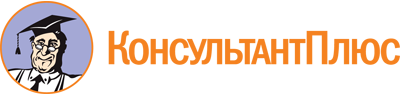 Закон Санкт-Петербурга от 20.07.2006 N 400-61
(ред. от 02.06.2023)
"О порядке организации и проведения публичных слушаний и общественных обсуждений при осуществлении градостроительной деятельности в Санкт-Петербурге"
(принят ЗС СПб 05.07.2006)Документ предоставлен КонсультантПлюс

www.consultant.ru

Дата сохранения: 17.06.2023
 20 июля 2006 годаN 400-61Список изменяющих документов(в ред. Законов Санкт-Петербурга от 28.04.2010 N 205-58,от 06.12.2010 N 684-159, от 25.05.2011 N 256-58, от 21.09.2011 N 499-101,от 22.01.2015 N 4-5, от 28.06.2018 N 387-75, от 28.03.2019 N 149-31,от 18.12.2019 N 636-146, от 29.07.2020 N 387-92 (ред. 18.12.2020),от 22.10.2020 N 457-103, от 21.12.2020 N 597-140,от 07.06.2021 N 247-55, от 28.04.2022 N 233-27, от 21.12.2022 N 766-122,от 06.03.2023 N 91-19, от 02.06.2023 N 320-59)Действие изменения, внесенного в название ст. 7-1-5 Законом Санкт-Петербурга от 02.06.2023 N 320-59, распространяется на правоотношения, возникшие с 01.01.2023.Действие изменения, внесенного в п. 1 ст. 7-1-5 Законом Санкт-Петербурга от 02.06.2023 N 320-59, распространяется на правоотношения, возникшие с 01.01.2023.Список изменяющих документов(введено Законом Санкт-Петербурга от 28.06.2018 N 387-75;в ред. Законов Санкт-Петербурга от 28.03.2019 N 149-31,от 07.06.2021 N 247-55, от 21.12.2022 N 766-122, от 06.03.2023 N 91-19)N п/пНаименование района Санкт-ПетербургаНаименование внутригородского муниципального образования города федерального значения Санкт-Петербурга (далее - МО)Дата и время проведения экспозиции, собрания участниковМесто проведения экспозиции и собрания участников публичных слушаний123451.АдмиралтейскийМО Коломна1.АдмиралтейскийМО Сенной округ1.АдмиралтейскийМО Адмиралтейский округ1.АдмиралтейскийМО Семеновский1.АдмиралтейскийМО Измайловское1.АдмиралтейскийМО Екатерингофский2.ВасилеостровскийМО N 72.ВасилеостровскийМО Васильевский2.ВасилеостровскийМО Гавань2.ВасилеостровскийМО округ Морской2.ВасилеостровскийМО Остров Декабристов3.ВыборгскийМО Сампсониевское3.ВыборгскийМО Светлановское3.ВыборгскийМО Сосновское3.ВыборгскийМО N 153.ВыборгскийМО Сергиевское3.ВыборгскийМО Шувалово-Озерки3.Выборгскийпоселок Левашово3.Выборгскийпоселок Парголово4.КалининскийМО Гражданка4.КалининскийМО Академическое4.КалининскийМО Финляндский округ4.КалининскийМО N 214.КалининскийМО Пискаревка4.КалининскийМО Северный4.КалининскийМО Прометей5.КировскийМО Княжево5.КировскийМО Ульянка5.КировскийМО Дачное5.КировскийМО Автово5.КировскийМО Нарвский округ5.КировскийМО Красненькая речка5.КировскийМО Морские ворота6.Колпинскийгород Колпино6.Колпинскийпоселок Металлострой6.Колпинскийпоселок Петро-Славянка6.Колпинскийпоселок Понтонный6.Колпинскийпоселок Саперный6.Колпинскийпоселок Усть-Ижора7.КрасногвардейскийМО Полюстрово7.КрасногвардейскийМО Большая Охта7.КрасногвардейскийМО Малая Охта7.КрасногвардейскийМО Пороховые7.КрасногвардейскийМО Ржевка8.КрасносельскийМО Юго-Запад8.КрасносельскийМО Южно-Приморский8.КрасносельскийМО Сосновая поляна8.КрасносельскийМО Урицк8.КрасносельскийМО Константиновское8.КрасносельскийМО Горелово8.Красносельскийгород Красное Село9.Кронштадтскийгород Кронштадт10.Курортныйгород Зеленогорск10.Курортныйгород Сестрорецк10.Курортныйпоселок Белоостров10.Курортныйпоселок Комарово10.Курортныйпоселок Молодежное10.Курортныйпоселок Песочный10.Курортныйпоселок Репино10.Курортныйпоселок Серово10.Курортныйпоселок Смолячково10.Курортныйпоселок Солнечное10.Курортныйпоселок Ушково11.МосковскийМО Московская застава11.МосковскийМО Гагаринское11.МосковскийМО Новоизмайловское11.МосковскийМО Пулковский меридиан11.МосковскийМО Звездное12.НевскийМО Невская застава12.НевскийМО Ивановский12.НевскийМО Обуховский12.НевскийМО Рыбацкое12.НевскийМО Народный12.НевскийМО N 5412.НевскийМО Невский округ12.НевскийМО Оккервиль12.НевскийМО Правобережный13.ПетроградскийМО Введенский13.ПетроградскийМО Кронверкское13.ПетроградскийМО Посадский13.ПетроградскийМО Аптекарский остров13.ПетроградскийМО округ Петровский13.ПетроградскийМО Чкаловское14.Петродворцовыйгород Ломоносов14.Петродворцовыйгород Петергоф14.Петродворцовыйпоселок Стрельна15.ПриморскийМО Лахта-Ольгино15.ПриморскийМО N 6515.ПриморскийМО Ланское15.ПриморскийМО Комендантский аэродром15.ПриморскийМО Озеро Долгое15.ПриморскийМО Юнтолово15.ПриморскийМО Коломяги15.Приморскийпоселок Лисий Нос16.Пушкинскийгород Павловск16.Пушкинскийгород Пушкин16.Пушкинскийпоселок Александровская16.Пушкинскийпоселок Тярлево16.Пушкинскийпоселок Шушары17.ФрунзенскийМО Волковское17.ФрунзенскийМО N 7217.ФрунзенскийМО Купчино17.ФрунзенскийМО Георгиевский17.ФрунзенскийМО Александровский17.ФрунзенскийМО Балканский18.ЦентральныйМО Дворцовый округ18.ЦентральныйМО N 7818.ЦентральныйМО Литейный округ18.ЦентральныйМО Смольнинское18.ЦентральныйМО Лиговка-Ямская18.ЦентральныйМО Владимирский округСписок изменяющих документов(введено Законом Санкт-Петербурга от 28.06.2018 N 387-75;в ред. Закона Санкт-Петербурга от 07.06.2021 N 247-55)Список изменяющих документов(введено Законом Санкт-Петербурга от 28.06.2018 N 387-75;в ред. Закона Санкт-Петербурга от 07.06.2021 N 247-55)N п/пСодержание предложения (замечания)Рекомендации организатора публичных слушанийСписок изменяющих документов(введено Законом Санкт-Петербурга от 07.06.2021 N 247-55)СОГЛАСИЕна обработку персональных данных участника публичных слушанийили общественных обсуждений по проектуСОГЛАСИЕна обработку персональных данных участника публичных слушанийили общественных обсуждений по проектуСОГЛАСИЕна обработку персональных данных участника публичных слушанийили общественных обсуждений по проектуСОГЛАСИЕна обработку персональных данных участника публичных слушанийили общественных обсуждений по проектуЯ,,(фамилия, имя, отчество участника публичных слушаний/общественных обсуждений)(фамилия, имя, отчество участника публичных слушаний/общественных обсуждений)(фамилия, имя, отчество участника публичных слушаний/общественных обсуждений)(вид, номер документа, удостоверяющего личность)(вид, номер документа, удостоверяющего личность)(вид, номер документа, удостоверяющего личность)(вид, номер документа, удостоверяющего личность)(кем и когда выдан)(кем и когда выдан)(кем и когда выдан)(кем и когда выдан)зарегистрированный(-ая) по адресу:зарегистрированный(-ая) по адресу:зарегистрированный(-ая) по адресу:зарегистрированный(-ая) по адресу:,(место постоянной регистрации)(место постоянной регистрации)(место постоянной регистрации)(место постоянной регистрации)в лице представителяв лице представителяв лице представителяв лице представителя,(фамилия, имя, отчество)(фамилия, имя, отчество)(фамилия, имя, отчество)(фамилия, имя, отчество)(вид, номер документа, удостоверяющего личность)(вид, номер документа, удостоверяющего личность)(вид, номер документа, удостоверяющего личность)(вид, номер документа, удостоверяющего личность)(кем и когда выдан)(кем и когда выдан)(кем и когда выдан)(кем и когда выдан)действующего на основаниидействующего на основаниидействующего на основаниидействующего на основании,(вид и реквизиты документа, подтверждающего полномочия представителя)(вид и реквизиты документа, подтверждающего полномочия представителя)(вид и реквизиты документа, подтверждающего полномочия представителя)(вид и реквизиты документа, подтверждающего полномочия представителя)даю согласиедаю согласие(наименование организатора публичных слушаний/общественных обсуждений)(наименование организатора публичных слушаний/общественных обсуждений)на обработку следующих персональных данных, необходимых для участия в публичных слушаниях/общественных обсуждениях по проектуна обработку следующих персональных данных, необходимых для участия в публичных слушаниях/общественных обсуждениях по проектуна обработку следующих персональных данных, необходимых для участия в публичных слушаниях/общественных обсуждениях по проектуна обработку следующих персональных данных, необходимых для участия в публичных слушаниях/общественных обсуждениях по проекту:фамилия, имя, отчествофамилия, имя, отчествофамилия, имя, отчествофамилия, имя, отчество,номер и серия документа, удостоверяющего личность, сведения о дате его выдачи и выдавшем органеномер и серия документа, удостоверяющего личность, сведения о дате его выдачи и выдавшем органеномер и серия документа, удостоверяющего личность, сведения о дате его выдачи и выдавшем органеномер и серия документа, удостоверяющего личность, сведения о дате его выдачи и выдавшем органе,адрес места жительства (проживания)адрес места жительства (проживания)адрес места жительства (проживания)адрес места жительства (проживания),адрес электронной почты для корреспонденции (в случае предоставления такого адреса)адрес электронной почты для корреспонденции (в случае предоставления такого адреса)адрес электронной почты для корреспонденции (в случае предоставления такого адреса)адрес электронной почты для корреспонденции (в случае предоставления такого адреса),иные сведения, сообщаемые в составе замечаний и предложений, поданных организатору публичных слушаний/общественных обсужденийиные сведения, сообщаемые в составе замечаний и предложений, поданных организатору публичных слушаний/общественных обсужденийиные сведения, сообщаемые в составе замечаний и предложений, поданных организатору публичных слушаний/общественных обсужденийиные сведения, сообщаемые в составе замечаний и предложений, поданных организатору публичных слушаний/общественных обсуждений.Настоящее согласие предоставляется на осуществление действий в отношении персональных данных, которые необходимы для организации публичных слушаний/общественных обсуждений, подготовки протокола и заключения публичных слушаний/общественных обсуждений по проектуНастоящее согласие предоставляется на осуществление действий в отношении персональных данных, которые необходимы для организации публичных слушаний/общественных обсуждений, подготовки протокола и заключения публичных слушаний/общественных обсуждений по проектуНастоящее согласие предоставляется на осуществление действий в отношении персональных данных, которые необходимы для организации публичных слушаний/общественных обсуждений, подготовки протокола и заключения публичных слушаний/общественных обсуждений по проектуНастоящее согласие предоставляется на осуществление действий в отношении персональных данных, которые необходимы для организации публичных слушаний/общественных обсуждений, подготовки протокола и заключения публичных слушаний/общественных обсуждений по проекту.Настоящее согласие предоставляется на сбор, запись, систематизацию, накопление, хранение, уточнение (обновление, изменение), обезличивание, блокирование, удаление, уничтожение персональных данных. Согласие на извлечение, использование, передачу (распространение, предоставление, доступ) персональных данных предоставляется в отношении фамилии, имени, отчества участника публичных слушаний/общественных обсуждений, а также сведений, сообщаемых им в составе замечаний и предложений, поданных организатору публичных слушаний/общественных обсуждений.Настоящее согласие вступает в силу с момента его подписания и действует в течение срока хранения протокола публичных слушаний/общественных обсуждений, установленного для хранения официальных документов.Согласие может быть отозвано полностью или частично в любое время на основании письменного заявления субъекта персональных данных, направленного организатору публичных слушаний/общественных обсуждений в произвольной форме.Настоящее согласие предоставляется на сбор, запись, систематизацию, накопление, хранение, уточнение (обновление, изменение), обезличивание, блокирование, удаление, уничтожение персональных данных. Согласие на извлечение, использование, передачу (распространение, предоставление, доступ) персональных данных предоставляется в отношении фамилии, имени, отчества участника публичных слушаний/общественных обсуждений, а также сведений, сообщаемых им в составе замечаний и предложений, поданных организатору публичных слушаний/общественных обсуждений.Настоящее согласие вступает в силу с момента его подписания и действует в течение срока хранения протокола публичных слушаний/общественных обсуждений, установленного для хранения официальных документов.Согласие может быть отозвано полностью или частично в любое время на основании письменного заявления субъекта персональных данных, направленного организатору публичных слушаний/общественных обсуждений в произвольной форме.Настоящее согласие предоставляется на сбор, запись, систематизацию, накопление, хранение, уточнение (обновление, изменение), обезличивание, блокирование, удаление, уничтожение персональных данных. Согласие на извлечение, использование, передачу (распространение, предоставление, доступ) персональных данных предоставляется в отношении фамилии, имени, отчества участника публичных слушаний/общественных обсуждений, а также сведений, сообщаемых им в составе замечаний и предложений, поданных организатору публичных слушаний/общественных обсуждений.Настоящее согласие вступает в силу с момента его подписания и действует в течение срока хранения протокола публичных слушаний/общественных обсуждений, установленного для хранения официальных документов.Согласие может быть отозвано полностью или частично в любое время на основании письменного заявления субъекта персональных данных, направленного организатору публичных слушаний/общественных обсуждений в произвольной форме.Настоящее согласие предоставляется на сбор, запись, систематизацию, накопление, хранение, уточнение (обновление, изменение), обезличивание, блокирование, удаление, уничтожение персональных данных. Согласие на извлечение, использование, передачу (распространение, предоставление, доступ) персональных данных предоставляется в отношении фамилии, имени, отчества участника публичных слушаний/общественных обсуждений, а также сведений, сообщаемых им в составе замечаний и предложений, поданных организатору публичных слушаний/общественных обсуждений.Настоящее согласие вступает в силу с момента его подписания и действует в течение срока хранения протокола публичных слушаний/общественных обсуждений, установленного для хранения официальных документов.Согласие может быть отозвано полностью или частично в любое время на основании письменного заявления субъекта персональных данных, направленного организатору публичных слушаний/общественных обсуждений в произвольной форме."___" _________ 202__ г.(дата)(подпись с расшифровкой)(подпись с расшифровкой)(подпись с расшифровкой)Список изменяющих документов(введено Законом Санкт-Петербурга от 07.06.2021 N 247-55)ОПОВЕЩЕНИЕо начале общественных обсуждений по проектуОПОВЕЩЕНИЕо начале общественных обсуждений по проектуОПОВЕЩЕНИЕо начале общественных обсуждений по проектуОПОВЕЩЕНИЕо начале общественных обсуждений по проектуОПОВЕЩЕНИЕо начале общественных обсуждений по проектуОПОВЕЩЕНИЕо начале общественных обсуждений по проектуОПОВЕЩЕНИЕо начале общественных обсуждений по проекту(информация о проекте, подлежащем рассмотрению на общественных обсуждениях)(информация о проекте, подлежащем рассмотрению на общественных обсуждениях)(информация о проекте, подлежащем рассмотрению на общественных обсуждениях)(информация о проекте, подлежащем рассмотрению на общественных обсуждениях)(информация о проекте, подлежащем рассмотрению на общественных обсуждениях)(информация о проекте, подлежащем рассмотрению на общественных обсуждениях)(информация о проекте, подлежащем рассмотрению на общественных обсуждениях)(перечень информационных материалов к проекту, подлежащему рассмотрению на общественных обсуждениях)(перечень информационных материалов к проекту, подлежащему рассмотрению на общественных обсуждениях)(перечень информационных материалов к проекту, подлежащему рассмотрению на общественных обсуждениях)(перечень информационных материалов к проекту, подлежащему рассмотрению на общественных обсуждениях)(перечень информационных материалов к проекту, подлежащему рассмотрению на общественных обсуждениях)(перечень информационных материалов к проекту, подлежащему рассмотрению на общественных обсуждениях)(перечень информационных материалов к проекту, подлежащему рассмотрению на общественных обсуждениях)проводятся с __________ по __________ 202__ г.проводятся с __________ по __________ 202__ г.проводятся с __________ по __________ 202__ г.проводятся с __________ по __________ 202__ г.проводятся с __________ по __________ 202__ г.проводятся с __________ по __________ 202__ г.проводятся с __________ по __________ 202__ г.Организатором общественных обсуждений являетсяОрганизатором общественных обсуждений являетсяОрганизатором общественных обсуждений являетсяОрганизатором общественных обсуждений являетсяОрганизатором общественных обсуждений являетсяОрганизатором общественных обсуждений являетсяОрганизатором общественных обсуждений являетсяПорядок проведения общественных обсуждений:экспозиция проекта проводится на официальном сайте организатора общественных обсуждений в сети Интернет по адресу:Порядок проведения общественных обсуждений:экспозиция проекта проводится на официальном сайте организатора общественных обсуждений в сети Интернет по адресу:Порядок проведения общественных обсуждений:экспозиция проекта проводится на официальном сайте организатора общественных обсуждений в сети Интернет по адресу:Порядок проведения общественных обсуждений:экспозиция проекта проводится на официальном сайте организатора общественных обсуждений в сети Интернет по адресу:Порядок проведения общественных обсуждений:экспозиция проекта проводится на официальном сайте организатора общественных обсуждений в сети Интернет по адресу:Порядок проведения общественных обсуждений:экспозиция проекта проводится на официальном сайте организатора общественных обсуждений в сети Интернет по адресу:Порядок проведения общественных обсуждений:экспозиция проекта проводится на официальном сайте организатора общественных обсуждений в сети Интернет по адресу:с ____________ по _____________ (до 23 ч. 59 мин.). Посещение экспозиции возможно посредством сети Интернет круглосуточно в течение указанного периода.с ____________ по _____________ (до 23 ч. 59 мин.). Посещение экспозиции возможно посредством сети Интернет круглосуточно в течение указанного периода.с ____________ по _____________ (до 23 ч. 59 мин.). Посещение экспозиции возможно посредством сети Интернет круглосуточно в течение указанного периода.с ____________ по _____________ (до 23 ч. 59 мин.). Посещение экспозиции возможно посредством сети Интернет круглосуточно в течение указанного периода.с ____________ по _____________ (до 23 ч. 59 мин.). Посещение экспозиции возможно посредством сети Интернет круглосуточно в течение указанного периода.с ____________ по _____________ (до 23 ч. 59 мин.). Посещение экспозиции возможно посредством сети Интернет круглосуточно в течение указанного периода.с ____________ по _____________ (до 23 ч. 59 мин.). Посещение экспозиции возможно посредством сети Интернет круглосуточно в течение указанного периода.Консультирование по содержанию проекта проводится по телефонуКонсультирование по содержанию проекта проводится по телефонуКонсультирование по содержанию проекта проводится по телефонуКонсультирование по содержанию проекта проводится по телефонуКонсультирование по содержанию проекта проводится по телефонуКонсультирование по содержанию проекта проводится по телефонуКонсультирование по содержанию проекта проводится по телефонуили с использованием программного обеспечения видео-конференц-связи, которое можно загрузить с указанного сайта. Консультации проводятсяили с использованием программного обеспечения видео-конференц-связи, которое можно загрузить с указанного сайта. Консультации проводятсяили с использованием программного обеспечения видео-конференц-связи, которое можно загрузить с указанного сайта. Консультации проводятсяили с использованием программного обеспечения видео-конференц-связи, которое можно загрузить с указанного сайта. Консультации проводятсяили с использованием программного обеспечения видео-конференц-связи, которое можно загрузить с указанного сайта. Консультации проводятсяили с использованием программного обеспечения видео-конференц-связи, которое можно загрузить с указанного сайта. Консультации проводятсяили с использованием программного обеспечения видео-конференц-связи, которое можно загрузить с указанного сайта. Консультации проводятсяспо..(дата)(время)(время)При отсутствии доступа к сети Интернет получить доступ к экспозиции можно в помещениях следующих организаций в часы их работы:При отсутствии доступа к сети Интернет получить доступ к экспозиции можно в помещениях следующих организаций в часы их работы:При отсутствии доступа к сети Интернет получить доступ к экспозиции можно в помещениях следующих организаций в часы их работы:При отсутствии доступа к сети Интернет получить доступ к экспозиции можно в помещениях следующих организаций в часы их работы:При отсутствии доступа к сети Интернет получить доступ к экспозиции можно в помещениях следующих организаций в часы их работы:При отсутствии доступа к сети Интернет получить доступ к экспозиции можно в помещениях следующих организаций в часы их работы:При отсутствии доступа к сети Интернет получить доступ к экспозиции можно в помещениях следующих организаций в часы их работы:Предложения и замечания по проекту, а также обосновывающие материалы к предложениям можно подавать:а) посредством официального сайта организатора общественных обсуждений в сети Интернет по следующему адресу:Предложения и замечания по проекту, а также обосновывающие материалы к предложениям можно подавать:а) посредством официального сайта организатора общественных обсуждений в сети Интернет по следующему адресу:Предложения и замечания по проекту, а также обосновывающие материалы к предложениям можно подавать:а) посредством официального сайта организатора общественных обсуждений в сети Интернет по следующему адресу:Предложения и замечания по проекту, а также обосновывающие материалы к предложениям можно подавать:а) посредством официального сайта организатора общественных обсуждений в сети Интернет по следующему адресу:Предложения и замечания по проекту, а также обосновывающие материалы к предложениям можно подавать:а) посредством официального сайта организатора общественных обсуждений в сети Интернет по следующему адресу:Предложения и замечания по проекту, а также обосновывающие материалы к предложениям можно подавать:а) посредством официального сайта организатора общественных обсуждений в сети Интернет по следующему адресу:Предложения и замечания по проекту, а также обосновывающие материалы к предложениям можно подавать:а) посредством официального сайта организатора общественных обсуждений в сети Интернет по следующему адресу:;б) в письменной форме в адрес организатора общественных обсуждений с __________ по _________ в будние дни по адресу: _______________________, или почтовым отправлением. Предложения и замечания участников общественных обсуждений, включая обосновывающие материалы (при наличии), должны быть переданы организатору общественных обсуждений до окончания срока экспозиции.Круг лиц, являющихся участниками общественных обсуждений, установлен в пункте 1 статьи 3 настоящего Закона Санкт-Петербурга.Участники общественных обсуждений, в том числе те, кто подают предложения и замечания в письменной форме, представляют сведения о себе с приложением копий документов, подтверждающих такие сведения, а также согласие на обработку персональных данных, форма которого размещена на официальном сайтеб) в письменной форме в адрес организатора общественных обсуждений с __________ по _________ в будние дни по адресу: _______________________, или почтовым отправлением. Предложения и замечания участников общественных обсуждений, включая обосновывающие материалы (при наличии), должны быть переданы организатору общественных обсуждений до окончания срока экспозиции.Круг лиц, являющихся участниками общественных обсуждений, установлен в пункте 1 статьи 3 настоящего Закона Санкт-Петербурга.Участники общественных обсуждений, в том числе те, кто подают предложения и замечания в письменной форме, представляют сведения о себе с приложением копий документов, подтверждающих такие сведения, а также согласие на обработку персональных данных, форма которого размещена на официальном сайтеб) в письменной форме в адрес организатора общественных обсуждений с __________ по _________ в будние дни по адресу: _______________________, или почтовым отправлением. Предложения и замечания участников общественных обсуждений, включая обосновывающие материалы (при наличии), должны быть переданы организатору общественных обсуждений до окончания срока экспозиции.Круг лиц, являющихся участниками общественных обсуждений, установлен в пункте 1 статьи 3 настоящего Закона Санкт-Петербурга.Участники общественных обсуждений, в том числе те, кто подают предложения и замечания в письменной форме, представляют сведения о себе с приложением копий документов, подтверждающих такие сведения, а также согласие на обработку персональных данных, форма которого размещена на официальном сайтеб) в письменной форме в адрес организатора общественных обсуждений с __________ по _________ в будние дни по адресу: _______________________, или почтовым отправлением. Предложения и замечания участников общественных обсуждений, включая обосновывающие материалы (при наличии), должны быть переданы организатору общественных обсуждений до окончания срока экспозиции.Круг лиц, являющихся участниками общественных обсуждений, установлен в пункте 1 статьи 3 настоящего Закона Санкт-Петербурга.Участники общественных обсуждений, в том числе те, кто подают предложения и замечания в письменной форме, представляют сведения о себе с приложением копий документов, подтверждающих такие сведения, а также согласие на обработку персональных данных, форма которого размещена на официальном сайтеб) в письменной форме в адрес организатора общественных обсуждений с __________ по _________ в будние дни по адресу: _______________________, или почтовым отправлением. Предложения и замечания участников общественных обсуждений, включая обосновывающие материалы (при наличии), должны быть переданы организатору общественных обсуждений до окончания срока экспозиции.Круг лиц, являющихся участниками общественных обсуждений, установлен в пункте 1 статьи 3 настоящего Закона Санкт-Петербурга.Участники общественных обсуждений, в том числе те, кто подают предложения и замечания в письменной форме, представляют сведения о себе с приложением копий документов, подтверждающих такие сведения, а также согласие на обработку персональных данных, форма которого размещена на официальном сайтеб) в письменной форме в адрес организатора общественных обсуждений с __________ по _________ в будние дни по адресу: _______________________, или почтовым отправлением. Предложения и замечания участников общественных обсуждений, включая обосновывающие материалы (при наличии), должны быть переданы организатору общественных обсуждений до окончания срока экспозиции.Круг лиц, являющихся участниками общественных обсуждений, установлен в пункте 1 статьи 3 настоящего Закона Санкт-Петербурга.Участники общественных обсуждений, в том числе те, кто подают предложения и замечания в письменной форме, представляют сведения о себе с приложением копий документов, подтверждающих такие сведения, а также согласие на обработку персональных данных, форма которого размещена на официальном сайтеб) в письменной форме в адрес организатора общественных обсуждений с __________ по _________ в будние дни по адресу: _______________________, или почтовым отправлением. Предложения и замечания участников общественных обсуждений, включая обосновывающие материалы (при наличии), должны быть переданы организатору общественных обсуждений до окончания срока экспозиции.Круг лиц, являющихся участниками общественных обсуждений, установлен в пункте 1 статьи 3 настоящего Закона Санкт-Петербурга.Участники общественных обсуждений, в том числе те, кто подают предложения и замечания в письменной форме, представляют сведения о себе с приложением копий документов, подтверждающих такие сведения, а также согласие на обработку персональных данных, форма которого размещена на официальном сайте.Физические лица сообщают и подтверждают фамилию, имя, отчество (при наличии), дату рождения, адрес места жительства (регистрации). Юридические лица сообщают и подтверждают наименование, основной государственный регистрационный номер, место нахождения и адрес, а также полномочия представителя. Правообладатели объектов недвижимости сообщают и подтверждают права на земельные участки, объекты капитального строительства, помещения, являющиеся частью указанных объектов капитального строительства.Контактные телефоны организатора общественных обсуждений:Физические лица сообщают и подтверждают фамилию, имя, отчество (при наличии), дату рождения, адрес места жительства (регистрации). Юридические лица сообщают и подтверждают наименование, основной государственный регистрационный номер, место нахождения и адрес, а также полномочия представителя. Правообладатели объектов недвижимости сообщают и подтверждают права на земельные участки, объекты капитального строительства, помещения, являющиеся частью указанных объектов капитального строительства.Контактные телефоны организатора общественных обсуждений:Физические лица сообщают и подтверждают фамилию, имя, отчество (при наличии), дату рождения, адрес места жительства (регистрации). Юридические лица сообщают и подтверждают наименование, основной государственный регистрационный номер, место нахождения и адрес, а также полномочия представителя. Правообладатели объектов недвижимости сообщают и подтверждают права на земельные участки, объекты капитального строительства, помещения, являющиеся частью указанных объектов капитального строительства.Контактные телефоны организатора общественных обсуждений:Физические лица сообщают и подтверждают фамилию, имя, отчество (при наличии), дату рождения, адрес места жительства (регистрации). Юридические лица сообщают и подтверждают наименование, основной государственный регистрационный номер, место нахождения и адрес, а также полномочия представителя. Правообладатели объектов недвижимости сообщают и подтверждают права на земельные участки, объекты капитального строительства, помещения, являющиеся частью указанных объектов капитального строительства.Контактные телефоны организатора общественных обсуждений:Физические лица сообщают и подтверждают фамилию, имя, отчество (при наличии), дату рождения, адрес места жительства (регистрации). Юридические лица сообщают и подтверждают наименование, основной государственный регистрационный номер, место нахождения и адрес, а также полномочия представителя. Правообладатели объектов недвижимости сообщают и подтверждают права на земельные участки, объекты капитального строительства, помещения, являющиеся частью указанных объектов капитального строительства.Контактные телефоны организатора общественных обсуждений:Физические лица сообщают и подтверждают фамилию, имя, отчество (при наличии), дату рождения, адрес места жительства (регистрации). Юридические лица сообщают и подтверждают наименование, основной государственный регистрационный номер, место нахождения и адрес, а также полномочия представителя. Правообладатели объектов недвижимости сообщают и подтверждают права на земельные участки, объекты капитального строительства, помещения, являющиеся частью указанных объектов капитального строительства.Контактные телефоны организатора общественных обсуждений:Физические лица сообщают и подтверждают фамилию, имя, отчество (при наличии), дату рождения, адрес места жительства (регистрации). Юридические лица сообщают и подтверждают наименование, основной государственный регистрационный номер, место нахождения и адрес, а также полномочия представителя. Правообладатели объектов недвижимости сообщают и подтверждают права на земельные участки, объекты капитального строительства, помещения, являющиеся частью указанных объектов капитального строительства.Контактные телефоны организатора общественных обсуждений:.Список изменяющих документов(введен Законом Санкт-Петербурга от 07.06.2021 N 247-55;в ред. Закона Санкт-Петербурга от 21.12.2022 N 766-122)ПРОТОКОЛобщественных обсуждений по проектуПРОТОКОЛобщественных обсуждений по проектуПРОТОКОЛобщественных обсуждений по проектурайон Санкт-Петербурга,район Санкт-Петербурга,(наименование района)внутригородское муниципальное образование города федерального значения Санкт-Петербургавнутригородское муниципальное образование города федерального значения Санкт-Петербургавнутригородское муниципальное образование города федерального значения Санкт-Петербурга(наименование внутригородского муниципального образования города федерального значения Санкт-Петербурга)(наименование внутригородского муниципального образования города федерального значения Санкт-Петербурга)(наименование внутригородского муниципального образования города федерального значения Санкт-Петербурга)"___" _________ 202__ г. N ___________"___" _________ 202__ г. N ___________"___" _________ 202__ г. N ___________1. Организатор общественных обсуждений1. Организатор общественных обсуждений1. Организатор общественных обсуждений.2. Полное наименование проекта, подлежащего рассмотрению на общественных обсуждениях:2. Полное наименование проекта, подлежащего рассмотрению на общественных обсуждениях:2. Полное наименование проекта, подлежащего рассмотрению на общественных обсуждениях:.3. Перечень информационных материалов к проекту, подлежащему рассмотрению на общественных обсуждениях:3. Перечень информационных материалов к проекту, подлежащему рассмотрению на общественных обсуждениях:3. Перечень информационных материалов к проекту, подлежащему рассмотрению на общественных обсуждениях:.4. Срок проведения общественных обсуждений:4. Срок проведения общественных обсуждений:4. Срок проведения общественных обсуждений:.5. Оповещение о начале общественных обсуждений опубликовано в5. Оповещение о начале общественных обсуждений опубликовано в5. Оповещение о начале общественных обсуждений опубликовано в"___" _________ 202__ г.;размещено на официальном сайте"___" _________ 202__ г.;размещено на официальном сайте"___" _________ 202__ г.;размещено на официальном сайте"___" _________ 202__ г.6. Сведения о проведении экспозиции проекта (адреса страниц официальных сайтов, обеспечивающих доступность экспозиции, дата открытия и сроки проведения экспозиции, срок, в течение которого принимались предложения и замечания от участников общественных обсуждений):"___" _________ 202__ г.6. Сведения о проведении экспозиции проекта (адреса страниц официальных сайтов, обеспечивающих доступность экспозиции, дата открытия и сроки проведения экспозиции, срок, в течение которого принимались предложения и замечания от участников общественных обсуждений):"___" _________ 202__ г.6. Сведения о проведении экспозиции проекта (адреса страниц официальных сайтов, обеспечивающих доступность экспозиции, дата открытия и сроки проведения экспозиции, срок, в течение которого принимались предложения и замечания от участников общественных обсуждений):.7. Сведения о количестве проведенных консультаций, о количестве просмотров (скачиваний) материалов, представленных на экспозиции:7. Сведения о количестве проведенных консультаций, о количестве просмотров (скачиваний) материалов, представленных на экспозиции:7. Сведения о количестве проведенных консультаций, о количестве просмотров (скачиваний) материалов, представленных на экспозиции:.8. В период проведения общественных обсуждений поданы следующие замечания и предложения:1) от участников общественных обсуждений, постоянно проживающих на территории, в пределах которой проводятся общественные обсуждения:8. В период проведения общественных обсуждений поданы следующие замечания и предложения:1) от участников общественных обсуждений, постоянно проживающих на территории, в пределах которой проводятся общественные обсуждения:8. В период проведения общественных обсуждений поданы следующие замечания и предложения:1) от участников общественных обсуждений, постоянно проживающих на территории, в пределах которой проводятся общественные обсуждения:;2) от иных участников общественных обсуждений:2) от иных участников общественных обсуждений:2) от иных участников общественных обсуждений:.(должность представителя организатора общественных обсуждений)(должность представителя организатора общественных обсуждений)(должность представителя организатора общественных обсуждений)(печать)(подпись) (Ф.И.О.)(подпись) (Ф.И.О.)(должность представителя разработчика проекта/заявитель или представитель заявителя)(должность представителя разработчика проекта/заявитель или представитель заявителя)(должность представителя разработчика проекта/заявитель или представитель заявителя)(печать)(подпись) (Ф.И.О.)(подпись) (Ф.И.О.)Протокол вел(должность)(подпись)(подпись)(Ф.И.О.)Приложение:перечень принявших участие в рассмотрении проекта участников общественных обсуждений, включающий в себя сведения об участниках общественных обсуждений (фамилия, имя, отчество (при наличии), дата рождения, адрес места жительства (регистрации) - для физических лиц; наименование, основной государственный регистрационный номер, место нахождения и адрес - для юридических лиц).Список изменяющих документов(введено Законом Санкт-Петербурга от 07.06.2021 N 247-55;в ред. Закона Санкт-Петербурга от 21.12.2022 N 766-122)Единое заключение (заключение)о результатах общественных обсужденийЕдиное заключение (заключение)о результатах общественных обсужденийЕдиное заключение (заключение)о результатах общественных обсужденийЕдиное заключение (заключение)о результатах общественных обсужденийрайон Санкт-Петербургарайон Санкт-Петербурга(наименование района)(наименование района)внутригородское муниципальное образование города федерального значения Санкт-Петербургавнутригородское муниципальное образование города федерального значения Санкт-Петербургавнутригородское муниципальное образование города федерального значения Санкт-Петербургавнутригородское муниципальное образование города федерального значения Санкт-Петербурга(наименование внутригородского муниципального образования города федерального значения Санкт-Петербурга)(наименование внутригородского муниципального образования города федерального значения Санкт-Петербурга)(наименование внутригородского муниципального образования города федерального значения Санкт-Петербурга)(наименование внутригородского муниципального образования города федерального значения Санкт-Петербурга)"___" _________ 202__ г."___" _________ 202__ г."___" _________ 202__ г."___" _________ 202__ г.(полное наименование проекта, подлежащего рассмотрению на общественных обсуждениях)(полное наименование проекта, подлежащего рассмотрению на общественных обсуждениях)(полное наименование проекта, подлежащего рассмотрению на общественных обсуждениях)(полное наименование проекта, подлежащего рассмотрению на общественных обсуждениях)проводились с "___" ___________ 202__ г. по "___" ___________ 202__ г.проводились с "___" ___________ 202__ г. по "___" ___________ 202__ г.проводились с "___" ___________ 202__ г. по "___" ___________ 202__ г.проводились с "___" ___________ 202__ г. по "___" ___________ 202__ г.с участием.(количество участников общественных обсуждений, постоянно проживающих на территории, в пределах которой проводятся общественные обсуждения, иных участников общественных обсуждений, направивших предложения и замечания организатору общественных обсуждений)(количество участников общественных обсуждений, постоянно проживающих на территории, в пределах которой проводятся общественные обсуждения, иных участников общественных обсуждений, направивших предложения и замечания организатору общественных обсуждений)(количество участников общественных обсуждений, постоянно проживающих на территории, в пределах которой проводятся общественные обсуждения, иных участников общественных обсуждений, направивших предложения и замечания организатору общественных обсуждений)По результатам общественных обсуждений составлен(ы) протокол(ы) общественных обсужденийПо результатам общественных обсуждений составлен(ы) протокол(ы) общественных обсужденийПо результатам общественных обсуждений составлен(ы) протокол(ы) общественных обсужденийПо результатам общественных обсуждений составлен(ы) протокол(ы) общественных обсужденийот "___" ___________ 202__ г.от "___" ___________ 202__ г.от "___" ___________ 202__ г.от "___" ___________ 202__ г.Рекомендации организатора общественных обсуждений о целесообразности или нецелесообразности учета предложений и замечаний:1) от участников общественных обсуждений, постоянно проживающих на территории, в пределах которой проводятся общественные обсуждения:Рекомендации организатора общественных обсуждений о целесообразности или нецелесообразности учета предложений и замечаний:1) от участников общественных обсуждений, постоянно проживающих на территории, в пределах которой проводятся общественные обсуждения:Рекомендации организатора общественных обсуждений о целесообразности или нецелесообразности учета предложений и замечаний:1) от участников общественных обсуждений, постоянно проживающих на территории, в пределах которой проводятся общественные обсуждения:N п/пСодержание предложения (замечания), наличие обосновывающих материаловРекомендации организатора общественных обсуждений2) от иных участников общественных обсуждений:2) от иных участников общественных обсуждений:2) от иных участников общественных обсуждений:N п/пСодержание предложения (замечания), наличие обосновывающих материаловРекомендации организатора общественных обсужденийВыводы по результатам публичных слушаний:(должность представителя организатора общественных обсуждений)(печать)(подпись) (Ф.И.О.)(должность представителя разработчика проекта/заявитель или представитель заявителя)(печать)(подпись) (Ф.И.О.)Заключение составил